FIȘA DE VERIFICARE A ELIGIBILITĂȚII PROIECTULUIM4/6A MODERNIZAREA ACTIVITĂȚILOR NEAGRICOLE Numărul de înregistrare al Cererii de Finanţare* (CF):						 Denumire solicitant:_____________________________________________________Titlu proiect: ___________________________________________________________Data înregistrării proiectului la GAL: _________________________________________Obiectivele proiectului : _________________________________________Amplasare proiect (localitate):_______________________________________________Statut juridic solicitant:_____________________________________________________Date personale reprezentant legalNume: _______________________________Prenume:____________________________Funcţie reprezentant legal:___________________________________________________VERIFICAREA CRITERIILOR DE ELIGIBILITATE A PROIECTULUIF.1. Verificarea condiţiilor artificiale Solicitantul a creat condiţii artificiale necesare pentru a beneficia de plăţi (sprijin) şi a obţine astfel un avantaj care contravine obiectivelor măsurii? DA                       NUDECIZIA REFERITOARE LA PROIECTPROIECTUL ESTE:ELIGIBIL NEELIGIBILÎn cazul proiectelor neeligibile se va completa rubrica Observaţii cu toate motivele de neeligibilitate ale  proiectului.Expertul care întocmește Fișa de verificare îşi concretizează verificarea prin înscrierea unei bife („√”) în căsuțele/câmpurile respective. Persoana care verifică munca expertului certifică acest lucru prin înscrierea unei linii oblice („\”) de la stânga sus spre dreapta jos, suprapusă peste bifa expertului.Observatii:Se detaliază:- pentru fiecare criteriu de eligibilitate care nu a fost îndeplinit, motivul neeligibilităţii, dacă este cazul, - motivul reducerii valorii eligibile, a valorii publice sau a intensităţii sprijinului, dacă este cazul,- motivul neeligibilităţii din punct de vedere al verificării pe teren, dacă este cazul.......................................................................................................................................................... Verificat de: Expert 2  GAL ATBN Nume/Prenume ……………………  Semnătura		 DATA………..  Întocmit de: Expert 1 GAL ATBN  Nume/Prenume ……………………   Semnătura		  DATA………SECTIUNEA A. METODOLOGIE DE APLICAT PENTRU VERIFICAREA CONDIŢIILOR DE ELIGIBILITATEA.Verificarea eligibilitatii solicitantuluiB.Verificarea conditiilor de eligibilitateEG1 - Solicitantul trebuie să se încadreze în categoria beneficiarilor eligibiliDacă în urma verificării efectuate în conformitate cu precizările din coloana “puncte de verificat”, expertul constată că solicitantul se încadrează în categoria beneficiarilor eligibili conform Fișei măsurii din SDL, bifează căsuţa corespunzatoare categoriei reprezentată de solicitant şi caseta “DA” pentru verificare. În caz contrar se va bifa “NU”, criteriul  fiind declarat neîndeplinit  Verificarea îndeplinirii acestui criteriu se reia la etapa semnării contractului, când se completează aceste verificări cu analiza Certificatelor care atestă lipsa datoriilor restante fiscale şi sociale.EG2 Microîntreprinderile și întreprinderile mici să demonstreze că au sediul/punct de lucru în teritoriul GAL ATBN de minim 1 an;EG 3 Obiectivul propus prin proiect trebuie să se încadreze în unul dintre tipurile de activităţi sprijinite prin Măsura M4/6A, să se regăsească în lista codurilor CAEN eligibile prin M4/6A – Anexele 7 și 8;•	Investitii pentru producerea si comercializarea produselor neagricole: fabricarea produselor textile, îmbrăcăminte, articole de marochinărie, articole de hărtie și carton; fabricarea produselor chimice, farmaceutice; activități de prelucrare a produselor lemnoase; industrie metalurgică, fabricare construcții metalice, mașini, utilaje și echipamente; fabricare produse electrice, electronice, etc.;•	Investitii pentru activități meșteșugărești: activități de artizanat și alte activități tradiționale non-agricole de tip olărit, brodat, prelucrarea manuală a fierului, lânii, lemnului, pielii etc.;•	Investitii legate de activități turistice: servicii agroturistice, servicii turistice, servicii turistice de agrement și alimentație publică (cod CAEN 5610, 5621, 5629);•	Furnizarea de servicii, inclusiv construcții, reconstrucții și/sau modernizarea spațiilor și zonelor aferente desfășurării activităților: medicale, sociale, sanitar-veterinare; reparații mașini, unelte, obiecte casnice; consultanță, contabilitate, juridice, audit; servicii în tehnologia informației și servicii informatice; servicii tehnice, administrative, etc.;•	Fabricarea de peleți și brichete din biomasă.Se verifica conformitatea cu cel puţin una din acţiuni, iar în fişa de verificare expertul va bifa acele acţiuni propuse a fi atinse în cadrul proiectului.                                                                                                                                                    Dacă în urma verificării efectuate în conformitate cu precizările din coloana “puncte de verificat”, expertul consideră că investiţia se încadrează în cel puţin una din acţiunile eligibile prevăzute prin fișa măsurii din SDL, va bifa acele acţiuni propuse a fi atinse in cadrul proiectului. În caz contrar va bifa “NU”, iar cererea de finanţare va fi declarată neeligibilă.Verificarea îndeplinirii acestui criteriu se reia la etapa semnării contractului, când se completează aceste verificări cu analiza Document emis de ANPM pentru proiect şi, dacă este cazul, Nota de constatare privind condiţiile de mediu (pentru toate unităţile în funcţiune care se modernizează prin proiect)  EG4 Toate cheltuielile aferente implementării proiectelor trebuie să fie efectuate pe teritoriul GAL ATBN;Daca in urma verificarii documentelor se constata respectarea conditiilor impuse, expertul bifeaza DA.In caz contrar expertul bifeaza NU, motiveaza pozitia lui la rubrica Observatii, iar cererea de finantare va fi declarata neeligibila. Se continuă verificarea eligibilității.EG5 Întreprinderea nu trebuie să fie în dificultate în conformitate cu Liniile directoare privind ajutorul de stat pentru salvarea și restructurarea întreprinderilor în dificultateDaca in urma verificarii documentelor se constata respectarea conditiilor impuse, expertul bifeaza DA.In caz contrar expertul bifeaza NU, motiveaza pozitia lui la rubrica Observatii, iar cererea de finantare va fi declarata neeligibila. EG6 Durata proiectului va fi de maxim 3 ani (include perioada pentru rambursarea ultimei cereri de plată) și se vor prevede cel mult 3 cereri de plată. Daca in urma verificarii documentelor se constata respectarea conditiilor impuse, expertul bifeaza DA.In caz contrar expertul bifeaza NU, motiveaza pozitia lui la rubrica Observatii, iar cererea de finantare va fi declarata neeligibila. EG7 Structurile de primire turistică de tip pensiune sau pensiune agroturistică să respecte specificul arhitectural local.Daca in urma verificarii documentelor se constata respectarea conditiilor impuse, expertul bifeaza DA.In caz contrar expertul bifeaza NU, motiveaza pozitia lui la rubrica Observatii, iar cererea de finantare va fi declarata neeligibila. EG8 Solicitantul trebuie să demonstreze asigurarea cofinanțării investițieiEG9 Viabilitatea economică a investiției trebuie să fie demonstrată în baza documentatiei tehnico-economiceDacă în urma verificării efectuate în conformitate cu precizările din coloana “puncte de verificat”, expertul constată că Indicatorii economico-financiari se încadrează în limitele menţionate în cadrul sectiunii economice  se bifează coloana DA. În caz contrar se va bifa “NU”, iar cererea de finanţare va fi declarată neeligibilă.EG10 Investiția va fi precedată de o evaluare a impactului preconizat asupra mediului dacă aceasta poate avea efecte negative asupra mediului, în conformitate cu legislația în vigoare, menționată în cap. 8.1 din PNDR 2014-2020. Dacă prin verificarea declarației pe proprie răspundere din secțiunea F din cererea de finanțare se confirmă faptul că solicitantul și-a asumat prin propria semnătură că va obține și va depune la contractare documentul ce atestă impactul investiției asupra mediului, emis de ANPM, expertul bifează căsuța cu DA din fişa de verificare. În cazul în care solicitantul nu a semnat şi după caz ştampilat declaraţia pe propria răspundere din secțiunea F, expertul solicită acest lucru prin E3.4L şi doar în cazul în care solicitantul refuză să îşi asume angajamentele corespunzătoare proiectului, expertul bifează NU, motivează poziţia sa în liniile prevăzute în acest scop la rubrica „Observatii” şi cererea va fi declarată neeligibilă.EG11 Investiția va respecta legislaţia în vigoare din domeniul: sănătății publice, sanitar-veterinar și de siguranță alimentară;Dacă în urma verificărilor se constată că proiectul nu face obiectul avizării sanitare si sanitar-veterinare, expertul bifează căsuţa NU ESTE CAZUL. În caz contrar se bifează căsuţa DA. Verificarea îndeplinirii acestui criteriu, în cazul în care expertul a bifat DA,  se reia la etapa semnării contractului, când se completează aceste verificări cu analiza Document emis de DSVSA pentru proiect, conform Protocolului de colaborare dintre AFIR şi ANSVSA publicat pe pagina de internet www.afir.info. şi a Document emis de DSP Judetean, conform Protocolului de colaborare dintre AFIR şi DSP publicat pe pagina de internet www.afir.info  EG 12 – Nu sunt eligibile proiectele care includ achiziția / utilizarea echipamentelor de agrement autopropulsate.Daca in urma verificarii documentelor se constata respectarea conditiilor impuse, expertul bifeaza DA.In caz contrar expertul bifeaza NU, motiveaza pozitia lui la rubrica Observatii, iar cererea de finantare va fi declarata neeligibila. Se continuă verificarea eligibilității.C. Verificarea bugetului indicativVerificarea constă în asigurarea că toate costurile de investiţii propuse pentru finanţare sunt eligibile şi calculele sunt corecte şi Bugetul indicativ este structurat pe capitole şi subcapitole.3.1. Informaţiile furnizate în cadrul bugetului indicativ din cererea de finanţare sunt corecte şi sunt în conformitate cu devizul general devizele pe obiect precizate în Studiul de fezabilitate/ Memoriul Justificativ?După completarea matricei de verificare a Bugetului indicativ, daca cheltuielile din cererea de finanţare corespund cu cele din devizul general şi devizele pe obiect, neexistand diferente, expertul bifează caseta corespunzatoare DA. Observatie: Având în vedere că la subcap.4.3 şi 4.4 se cuprind cheltuieli pentru achizitionarea utilajelor şi echipamentelor,  toate utilajele şi echipamentele se pot prezenta intr-un singur deviz pe obiect. Nu este necesar ca solicitantul să prezinte pentru fiecare utilaj şi echipament câte un deviz pe obiect!Daca exista diferente de incadrare, in sensul ca unele cheltuieli neeligibile sunt trecute in categoria cheltuielilor eligibile, expertul bifează caseta corespunzatoare NU şi îşi motivează poziţia în linia prevăzută în acest scop.In acest caz bugetul este retransmis solicitantului pentru recalculare, prin Fisa de solicitare a informaţiilor suplimentare E3.4L. Expertul va modifica bugetul prin micsorarea valorii totale eligibile a proiectului cu valoarea identificata ca fiind neeligibila. Expertul va motiva poziţia cu explicatii în linia prevăzută în acest scop la rubrica Observaţii. Se vor face menţiuni la eventualele greşeli de incadrare sau alte cauze care au generat diferenţele, cererea de finanţare este declarată eligibilă prin bifarea casutei corespunzatoare DA cu diferente. Daca exista mici diferente de calcul in cererea de finanţare fata de devizul general şi devizele pe obiect, expertul efectueaza modificarile in buget şi in matricea de verificare a Bugetului indicativ, bifează caseta corespunzatoare DA cu diferente. În acest caz se vor oferi explicaţii în rubrica Observaţii. Şi in acest caz bugetul modificat de expert este retransmis solicitantului pentru luare la cunostinta de modificarile efectuate, prin Fisa de solicitare a informaţiilor suplimentare E3.4L. Cererea de finanţare este declarată eligibilă prin bifarea casutei corespunzatoare DA cu diferente.3.2. Verificarea corectitudinii ratei de schimb. Rata de conversie intre Euro şi moneda naţională pentru Romania este cea publicată de Banca Central Europeana pe Internet la adresa : <http://www.ecb.int/index.html> (se anexează pagina conţinând cursul BCE din data întocmirii  Studiului de fezabilitate/ Memoriului Justificativ):Expertul verifica daca data şi rata de schimb din cererea de finanţare şi cea utilizata in devizul general din studiul de fezabilitate/ Memoriul Justificativ (shett-ul ) corespund cu cea publicată de Banca Central Europeana pe Internet la adresa : <http://www.ecb.int/index.html>. Expertul va atasa pagina conţinând cursul BCE din data întocmirii Studiului de fezabilitate/ Memoriului Justificativ.Daca in urma verificarii se constata ca aceasta corespunde, expertul bifează caseta corespunzatoare DA. Daca aceasta nu corespunde, expertul bifează caseta corespunzatoare NU şi înştiinţează solicitantul in vederea clarificarii prin Fisa de solicitare a iinformaţiilor suplimentare E3.4L. 3.3. Sunt eligibile cheltuielile aferente investițiilor eligibile din proiect, în conformitate cu cele specificate în cadrul Fișei măsurii din SDL în care se încadrează proiectul și cap. 8.1 din PNDR?Pentru investițiile aferente art. 17, alin (1), lit. a) se consideră neeligibile investiţiile care conduc la o diminuare a Total SO exploataţie, prevăzută la depunerea cererii de finanțare, pe toată perioada de execuție a proiectului cu mai mult de 15%. Cu toate acestea, dimensiunea economică a exploatației agricole nu va scădea, în nicio situație, sub pragul minim de 4.000 SO stabilit prin condițiile de eligibilitate. 3.4. Costurile generale ale proiectului (acele costuri necesare pentru pregătirea şi implementarea proiectului, constând în cheltuieli pentru consultanţă, proiectare, monitorizare şi management, inclusiv onorariile pentru consiliere privind durabilitatea economică şi de mediu, taxele pentru eliberarea certificatelor, precum şi cele privind obţinerea avizelor şi autorizaţiilor necesare implementării proiectelor, prevăzute în legislaţia naţională) direct legate de realizarea investiției, nu depasesc 10% din costul total eligibil al proiectului, respectiv 5% pentru acele proiecte care nu includ constructii?Daca aceste costuri se incadreaza in procentele specificate mai sus, expertul bifează DA in caseta corespunzatoare, in caz contrar bifează NU şi îşi motivează poziţia în linia prevăzută în acest scop la rubrica Observaţii.3.5. Cheltuielile diverse şi neprevazute (Cap. 5.3) din Bugetul indicativ se încadrează, în cazul SF-ului întocmit pe HG907/2016, în procentul de  maxim 10% din valoarea cheltuielilor prevazute la cap./ subcap.1.2, 1.3, 1.4, 2, 3.5, 3.8  şi 4A din devizul general, conform legislaţiei în vigoare, șau în cazul SF-ului întocmit pe HG 28/2008  în procentul de  maxim 10% din valoarea cheltuielilor prevazute  la cap./ subcap. 1.2, 1.3, 2,3.5 şi 4 A din devizul general, conform legislaţiei în vigoare ?Expertul verifica in bugetul indicativ daca valoarea cheltuielilor diverse şi neprevazute se incadreaza in procentul de 10% din totalul subcap. 1.2 +subcap.1.3+ subcap.1.4 + Cap.2 + Cap.3.5 + Cap.3.8  + Cap.4 A pentru SF-urile întocmite pe HG907/2016 sau in procentul de 10% din totalul subcap. 1.2 +subcap.1.3+ Cap.2 + Cap.3 + Cap.4 A pentru SF-urile întocmite pe HG 28/2008.Daca aceste costuri se incadreaza in procentul specificat mai sus, expertul bifează DA in caseta corespunzatoare, in caz contrar bifează NU şi îşi motivează poziţia în linia prevăzută în acest scop la rubrica Observaţii,3.6  Actualizarea respectă procentul de max. 5% din valoarea total eligibilă?Expertul verifica in bugetul indicativ daca valoarea actualizării se încadreaza în procentul de 5% din totalul valoare eligibilă.. Daca aceste costuri se incadreaza in procentul specificat mai sus, expertul bifează DA in caseta corespunzatoare, in caz contrar bifează NU şi îşi motivează poziţia în linia prevăzută în acest scop la rubrica Observaţii,3.7 TVA-ul aferent cheltuielilor eligibile este trecut in coloana cheltuielilor eligibile?În cazul in care solicitantul a bifat in caseta corespunzatoare din Declaraţia pe propria răspundere F ca este platitor de TVA ,TVA-ul este neeligibil .În cazul in care solicitantul bifează în caseta corespunzatoare din Declaraţia pe propria răspundere F ca nu este platitor de TVA, atunci TVA-ul aferent cheltuielilor eligibile este eligibil.În cazul in care solicitantul nu bifează niciuna din căsuţe, se solicită informații suplimentare considerându-se o eroare de formă. În cazul în care solicitantul bifează una dintre căsuțe, se analizează încadrarea corectă a TVA. În caz contrar, TVA este neeligibil.D. Verificarea rezonabilităţii preţurilor 4.1.  Categoria de bunuri  se regaseste in Baza de Date cu prețuri de Referință?Expertul verifică dacă bunurile cu caracteristicile prevăzute în SF/ MJ şi regăsite ca investiţie în devizele pe obiecte  sunt incluse în Baza de date cu preţuri de Referință aplicabilă PNDR 2014-2020 postată pe pagina de internet AFIR. Dacă se regăsesc, expertul bifează în caseta corespunzatoare DA.Daca categoria de bunuri nu se regaseste in Baza de date preţuri, expertul bifează in caseta corespunzatoare NU.4.2. Daca la pct.4.1. raspunsul este DA, sunt atasate extrasele tiparite din baza de date cu prețuri de Referință?Daca sunt atasate extrasele tiparite din Baza de date cu prețuri de Referință, expertul bifează in caseta corespunzatoare DA, iar daca nu sunt atasate expertul bifează NU şi printeaza din baza de date extrasele  relevante.4.3. Dacă la pct. 4.1. raspunsul este DA, preţurile utilizate pentru bunuri se incadreaza in maximul  prevazut în  Baza de Date cu preţuri de Referință? Expertul verifica daca preţurile se incadreaza in maximul prevazut în Baza de Date cu  preţuri de Referință pentru bunul respectiv, bifează in caseta corespunzatoare DA, suma acceptata de evaluator fiind cea din devize.Daca preţurile nu se incadreaza in valorile maxime prevazute în Baza de Date cu  preţuri de Referință pentru bunurile respective, expertul notifica solicitantul prin E3.4L de diferenta dintre cele doua valori pentru modificarea bugetului indicativ/ devizului general cu valoarea superioară din baza de date pentru bunul/ bunurile respective, iar diferenţa dintre cele două valori se trece pe neeligibil.4.4 Dacă la pct. 4.1 raspunsul este NU, solicitantul a prezentat două oferte pentru bunuri a caror valoare este mai mare de 15 000 Euro si o oferta pentru bunuri a căror valoare este mai mica  sau egală cu  15 000 Euro?Expertul verifica daca solicitantul a prezentat două oferte pentru bunuri a caror valoare este mai mare de 15 000 Euro şi o oferta pentru bunuri a caror valoare este mai mica sau egală  cu 15 000 Euro.Totodată, expertul va compara valorile din bugetul indicativ pentru bunurile care nu se regăsesc în baza de date cu preturile unor bunuri de acelasi tip şi având aceleaşi caracteristici tehnice, disponibile pe Internet, cu ofertele prezentate.Daca valorile ofertelor şi a celor regăsite pe internet, dacă este cazul, corespund , expertul bifează caseta corespunzatoare DA, preţurile acceptate vor fi cele din oferta pentru bunurile a caror valoare este mai mica  sau egală  cu 15 000 Euro, respectiv unul din preţurile incluse in cele două oferte prezentate pentru bunurile a caror valoare este mai mare de 15 000 Euro. Daca solicitantul nu a atasat două oferte pentru bunuri a caror valoare este mai mare de 15 000 Euro, respectiv o oferta pentru bunuri a caror valoare este mai mica sau egală cu  15 000 Euro, expertul înştiinţează solicitantul prin formularul E3.4L pentru trimiterea ofertei/ofertelor, menţionând ca daca acestea nu sunt transmise, cheltuielile devin neeligibile. După primirea ofertei/ofertelor, expertul procedeaza ca mai sus. Daca, in urma solicitarii de informaţii suplimentare, solicitantul nu furnizeaza oferta/ofertele, cheltuielile corespunzatoare devin neeligibile şi expertul modifica bugetul indicativ in sensul micsorarii acestuia cu costurile corespunzatoare. Ofertele sunt documente obligatorii care trebuie avute in vedere la stabilirea rezonabilitatii preţurilor şi trebuie sa aiba cel putin urmatoarele caracteristici:Sa fie datate, personalizate şi semnate;Sa contina detalierea unor specificatii tehnice minimale;Să conţină preţul de achiziţie pentru bunuri/servicii.Observatie:Preţurile prezentate in oferte la faza depunerii studiului de fezabilitate/ Memoriului Justificativ sunt orientative. Expertul verifica daca valoarea inclusa in deviz se incadreaza intre nivelul minim şi maxim al ofertelor prezentate şi solicitantul a justificat alegerea.4.5 Solicitantul a prezentat două oferte pentru servicii a căror valoare este mai mare de 15 000 Euro şi o ofertă pentru servicii a căror valoare  este mai mica  sau egală cu  15 000 Euro?Expertul verifica daca solicitantul a prezentat două  oferte pentru servicii a caror valoare este mai mare de 15 000 Euro şi o oferta pentru servicii a căror valoare este mai mica sau egală cu 15 000 Euro. Daca solicitantul nu a atasat două  oferte pentru servicii a caror valoare este mai mare de 15 000 Euro, respectiv o oferta pentru servicii a caror valoare este mai mica sau egală cu 15 000 Euro, expertul înştiinţează solicitantul prin formularul E3.4L pentru trimiterea ofertei/ofertelor, menţionând ca daca acestea nu sunt transmise, cheltuielile devin neeligibile. După primirea ofertei/ofertelor, expertul procedeaza ca mai sus. Daca in urma solicitarii de informaţii suplimentare solicitantul nu furnizeaza oferta/ofertele, cheltuielile corespunzatoare devin neeligibile şi expertul modifica bugetul indicativ in sensul micsorarii acestuia cu costurile corespunzatoare.4.6. Pentru lucrari, exista in studiul de fezabilitate declaraţia proiectantului semnată şi ştampilată privind sursa de preţuri? Expertul verifica existenta precizarilor proiectantului privind  sursa de preţuri din Studiul de fezabilitate, daca declaraţia este semnata şi ştampilată şi  bifează in caseta corespunzatoare DA sau NU.  Daca proiectantul nu a indicat sursa de preţuri pentru lucrari, expertul înştiinţează solicitantul prin formularul E3.4L pentru trimiterea declaratiei proiectantului privind sursa de preţuri, menţionând ca daca aceasta nu este transmisa, cheltuielile devin neeligibile. După primirea declaratiei proiectantului privind sursa de preţuri, expertul bifează DA. Daca, in urma solicitarii de informaţii, solicitantul nu furnizeaza declaraţia proiectantului privind sursa de preţuri, cheltuielile corespunzatoare devin neeligibile şi expertul modifica bugetul indicativ respectiv valoarea totala eligibila proiectului, in sensul diminuarii acestuia cu  costurile corespunzatoare.În situatia în care o parte din bunuri se regăseşte în baza de date, iar pentru cealaltă se prezintă oferte, se bifează DA şi la pct.4.1 şi la pct.4.4., iar la rubrica Observaţii expertul va preciza acest lucru.E. Verificarea planului financiar5.1 Planul financiar este corect completat şi respectă gradul de intervenţie publică stabilit de GAL prin fișa măsurii din SDL? În cazul investiţiilor care vizează activitati de productie, meșteșugărești, de turism, se va completa Planul Financiar - intensitate a sprijinului 90% cu respectarea procentului aferent, precum şi Planul Financiar Totalizator, verificand încadrarea valorii eligibile totale a proiectului în plafonul maxim în care se încadrează cererea de finanţare. Nu se pot acorda intensitati intermediare, sprijinul se acorda doar in procent de 85 % sau 90% din valoarea eligibila a cererii de finantare. Atenție! In cazul in care prin proiect sunt propuse activitati aferente mai multor coduri CAEN, cu intensități diferite (85%, respectiv 90%), proiectul va primi intensitatea cea mai mica.Daca in urma verificarii efectuate pentru proiectele care propun mai multe coduri CAEN cu intensitati diferite se constata ca solicitantul nu a bifat si aplicat intensitatea de 85%, se solicita informatii suplimentare pentru indeplinirea acestei conditii. Se vor reface si atasa documentele aferente Cererii de Finantare afectate de modificarea solicitata. Daca in urma raspunsului la informatii suplimentare nu se modifica intensitatea conform intensitatii in procent de 85% din valoarea eligibila a Cererii de Finantare, proiectul devine neeligibil.Sprijunul acordat nu va depăşi 200.000 euro/beneficiar pe durata a trei exerciții financiare consecutive, cu excepția  întreprinderilor unice care efectuează transport de mărfuri în contul terților sau contra cost, pentru care sprijinul nu depășește suma de 100.000 euro pe durata a trei exerciții financiare consecutive.5.2 Proiectul se încadreaza în plafonul maxim al sprijinului public nerambursabil?Expertul verifica in Planul financiar, randul „Ajutor public nerambursabil”, coloana 1, daca cheltuielile eligibile corespund cu plafonul maxim precizat la punctul 5.1 şi sunt in conformitate cu conditiile precizate.Daca valoarea eligibila a proiectului se incadreaza in plafonul maxim al sprijinului public nerambursabil, expertul bifează in caseta corespunzatoare DA.Daca valoarea eligibila a proiectului depaseste plafonul maxim al sprijinului public nerambursabil, expertul bifează in caseta corespunzatoare NU şi îşi motivează poziţia în linia prevăzută în acest scop la rubrica Observaţii.5.3 Avansul solicitat se încadreaza într-un cuantum de până la 50% din ajutorul public nerambursabil?Expertul verifica daca avansul cerut de catre solicitant reprezinta cel mult 50% din ajutorul public pentru investiţii. Daca da, expertul inscrie valoarea in Planul financiar şi bifează caseta DA. In caz contrar, expertul completeaza cu valoarea corecta, modificata a avansului, bifează caseta NU şi înştiinţează solicitantul asupra modificarilor, prin informații suplimentare.In cazul in care potentialul beneficiar nu a solicitat avans, expertul bifează caseta NU ESTE CAZUL.F. Verificarea condițiilor artificialeVerificarea condiţiilor artificiale Expertul verifică în cadrul proiectului şi accesând link-ul pentru Registrul electronic al CF: <http://192.168.0.12/ReportServer/Pages/ReportViewer.aspx?%2fRapoarte%2fSMER%2fRegistrulElectronicCF&rs:Command=Render> dacă solicitantul a încercat crearea unor condiţii artificiale necesare pentru a beneficia de plăţi şi a obţine astfel un avantaj care contravine obiectivelor măsurii. Informatiile de la punctele 1; 2; 8 vor fi verificate în Registrul electronic al Cererilor de Finantare.Punctele 3 si 4 se verifica in Bazele de date FEADR si in RECOM online/ Aplicația Interoperabilitate a Consiliului Concurenței istoricul actionarilor/asociatilor/reprezentantului legal al solicitantului, daca acestia detin alte societati care actioneaza in acelasi domeniul sau domeniu complementar cu cel al proiectului, Punctul 5 - se verifica in Registrul Cererilor de Finantare si în RECOM online/ Aplicația Interoperabilitate a Consiliului Concurenței daca sediul social si/sau punctul/punctele de lucru ale solicitantului se afla pe amplasamente invecinate cu cele ale altor solicitanti/beneficiari FEADR. Dacă DA, pentru confirmarea faptului că beneficiază de infrastructura comună, se impune vizita pe teren.Se verifica daca activitatea propusa prin proiect este complementara cu activitatile proiectelor cu care se invecineaza. Se verifica daca proiectul are utilitati si acces separat, sau este dependent de activitatea unui alt operator economic (cu exceptia furnizorilor de utilitati). Aceste informatii se verifica la vizita in teren.Punctul 6 - se verifica in documentele care atesta dreptul de proprietate/folosinta asupra terenurilor/constructiilor (depuse de solicitant impreuna cu Cererea de Finantare) de la cine a obtinut solicitantul terenul/cladirea care face obiectuL proiectului. Se verifica daca pana la acest moment (in baza verificarilor sus-mentionate sau a altor informatii obtinute, daca este cazul) au fost identificate alte legaturi intre solicitant (sau actionarii/asociatii acestuia) si persoana de la care a obtinut terenul/cladirea.Punctul 7 - se verifica in RECOM online Aplicația Interoperabilitate a Consiliului Concurenței daca solicitantii care depun Cerere de Finantare au asociati comuni cu cei ai altor beneficiari. In cazul in care se identifica alti beneficiari FEADR cu acelasi actionariat, se verifica daca cele doua proiecte formează împreună un flux tehnologicPunctul 8 - Se detaliaza  alti indicatori (ex: acelasi consultant, posibile legaturi de afaceri cu furnizori/clienti prin actionariat, mutarea sediului social din mediul urban in mediul rural sau inchiderea punctului/punctelor de lucru din mediul urban si deschiderea in mediul rural) identificati, care nu se regasesc in niciuna din categoriile susmentionate (la celelalte intrebari).Dacă în urma verificărilor expertul identifică două sau mai multe elemente comune cu alte proiecte, îşi va extinde verificarea asupra acestora, împreună cu ceilalţi experţi implicaţi în verificarea proiectelor respective.Dacă în urma verificării se identifică legaturi care conduc la: Complementaritatea investiţiilor propuse:Se verifică dacă investiţiile invecinate propuse de solicitanti diferiti se completează/dezvoltă/optimizează în cadrul unui flux tehnologic sau de servicii si nu pot functiona independent una fata de cealalta.Se verifica in RECOM/ Aplicația Interoperabilitate a Consiliului Concurențeiistoricul actionarilor/asociatilor/administratorului solicitantului, daca acestia detin alte societati care actioneaza in acelasi domeniul sau domeniu complementar cu cel al proiectului, in vederea crearii de conditii artificiale.Se verifica daca solicitantul a bifat punctul din sectiunea F a Cererii de Finanatare - Declaratie pe proprie răspundere a solicitantului conform căruia investiţia finanţată va deservi exclusiv interesele economice ale solicitantului (beneficiarului proiectului) în scopul obţinerii de profit propriu.  III.  Concluzii finaleSolicitantul a creat condiţii artificiale necesare pentru a beneficia de plăţi (sprijin) şi a obţine astfel un avantaj care contravine obiectivelor măsurii?În situația în care se constată încadrarea proiectului verificat în premisa de creare condiții artificiale, se va descrie în mod detaliat modul în care au fost create condiții artificale pentru îndeplinirea criteriului de eligibilitate sau de selecție, se va bifa căsuţa DA, iar cererea de finanţare va fi declarată neeligibilă. În caz contrar se va bifa căsuţa NU.A. Verificarea eligibilitătii solicitantuluiVerificare efectuatăVerificare efectuatăVerificare efectuatăVerificare efectuatăA. Verificarea eligibilitătii solicitantuluiDANUNUNU ESTE CAZUL1. Solicitantul este înregistrat în Registrul debitorilor AFIR, atât pentru Programul SAPARD, cât și pentru FEADR?2. Solicitantul are un proiect selectat pentru finanţare în aceeaşi sesiune continuă, dar nu a încheiat contractul cu AFIR, deoarece nu a prezentat în termen dovada cofinanțării solicitată prin Notificarea privind selectarea cererii de finanţare şi semnarea contractului de finanţare?3. Solicitantul şi-a însuşit în totalitate angajamentele luate în Declaraţia pe proprie raspundere F, aplicabile proiectului?4. Solicitantul nu trebuie să fie în dificultate, în conformitate cu legislația în vigoare.B.Verificarea conditiilor de eligibilitate Verificare efectuatăVerificare efectuatăVerificare efectuatăVerificare efectuatăDA	NUNu este cazulNu este cazulEG1 Solicitantul trebuie să se încadreze în categoria beneficiarilor eligibili.EG2 Microîntreprinderile și întreprinderile mici să demonstreze că au sediul/punct de lucru în teritoriul GAL ATBN de minim 1 an;EG3 Obiectivul propus prin proiect trebuie să se încadreze în unul dintre tipurile de activităţi sprijinite prin Măsura M4/6A, să se regăsească în lista codurilor CAEN eligibile prin M4/6A – Anexele 7 și 8;EG4 Toate cheltuielile aferente implementării proiectelor trebuie să fie efectuate pe teritoriul GAL ATBN;EG5 Întreprinderea nu trebuie să fie în dificultate în conformitate cu Liniile directoare privind ajutorul de stat pentru salvarea și restructurarea întreprinderilor în dificultateEG6 Durata proiectului va fi de maxim 3 ani (include perioada pentru rambursarea ultimei cereri de plată) și se vor prevede cel mult 3 cereri de plată. EG7 Structurile de primire turistică de tip pensiune sau pensiune agroturistică să respecte specificul arhitectural local.EG8 Solicitantul trebuie să demonstreze asigurarea cofinanțării investițieiEG9 Viabilitatea economică a investiției trebuie să fie demonstrată în baza documentatiei tehnico-economiceEG10 Investiția va fi precedată de o evaluare a impactului preconizat asupra mediului dacă aceasta poate avea efecte negative asupra mediului, în conformitate cu legislația în vigoare, menționată în cap. 8.1 din PNDR 2014-2020. EG 11 Investiția va respecta legislația în vigoare din domeniul: sănătății publice, sanitar-veterinar și de  siguranță alimentară;EG 12 – Nu sunt eligibile proiectele care includ achiziția / utilizarea echipamentelor de agrement autopropulsate.3. Buget indicativ (intensitate a sprijinului ........%) euro conform HG 28/2008S-a utilizat cursul de schimb              1 Euro = …………………..LEIdin data de:____/_____/__________Toate costurile vor fi exprimate în Euro, şi se vor baza pe devizul general din Studiul de fezabilitate / Memoriul justificativ (întocmit în Euro)1 Euro = ………..LEI (Rata de conversie între Euro şi moneda naţională pentru România este cea publicată de Banca Central Europeană pe Internet la adresa : <http://www.ecb.int/index.html>la data întocmirii Studiului de fezabilitate/ Memoriului justificativ)Buget indicativ (intensitate a sprijinului ...............%) euro conform HG 907/ 2016eS-a utilizat cursul de schimb              1 Euro = …………………..LEIdin data de:____/_____/__________Toate costurile vor fi exprimate în Euro şi se vor baza pe devizul general din Studiul de fezabilitate/ Memoriul justificativ (întocmit în Euro)1 Euro = ………..LEI (Rata de conversie între Euro şi moneda naţională pentru România este cea publicată de Banca Central Europeană pe Internet la adresa : <http://www.ecb.int/index.html>la data întocmirii Studiului de fezabilitate/ Memoriului justificativ) 5C. Verificarea bugetului indicativVerificare efectuatăVerificare efectuatăVerificare efectuatăC. Verificarea bugetului indicativDANUNU ESTE CAZUL3.1 Informaţiile furnizate în cadrul bugetului indicativ din cererea de finanţare sunt corecte şi sunt în conformitate cu devizul general şi devizele pe obiect precizate în Studiul de fezabilitate/ Memoriul Justificativ?Da cu diferenţe* * Se completează în cazul când expertul constată diferenţe faţă de bugetul prezentat de  solicitant în cererea de finanţare3.2. Verificarea corectitudinii ratei de schimb. Rata de conversie între Euro şi moneda naţională pentru România este cea publicată de Banca Central Europeană pe Internet la adresa : http://www.ecb.int/index.html (se anexează pagina conţinând cursul BCE din data întocmirii  Studiului de fezabilitate):3.3. Sunt eligibile cheltuielile aferente investițiilor eligibile din proiect, în conformitate cu cele specificate în cadrul Fișei măsurii din SDL în care se încadrează proiectul și cap. 8.1 din PNDR?3.4. Costurile generale ale proiectului, (acele costuri necesare pentru pregătirea şi implementarea proiectului, constând în cheltuieli pentru consultanţă, proiectare, monitorizare şi management, inclusiv onorariile pentru consiliere privind durabilitatea economică şi de mediu, taxele pentru eliberarea certificatelor, precum şi cele privind obţinerea avizelor şi autorizaţiilor necesare implementării proiectelor, prevăzute în legislaţia naţională), direct legate de realizarea investiției, nu depăşesc 10% din costul total eligibil al proiectului, respectiv 5% pentru acele proiecte care nu includ construcţii?3.5. Cheltuielile diverse şi neprevazute (Cap. 5.3) din Bugetul indicativ se încadrează, în cazul SF-ului întocmit pe HG907/2016, în procentul de  maxim 10% din valoarea cheltuielilor prevazute la cap./ subcap. 1.2, 1.3, 1.4, 2, 3.5, 3.8  şi 4A din devizul general, conform legislaţiei în vigoare, sau, în cazul SF-ului întocmit pe HG 28/2008  în procentul de maxim 10% din valoarea cheltuielilor prevazute la cap./ subcap. 1.2, 1.3, 2, 3 şi 4A din devizul general, conform legislaţiei în vigoare ?3.6 Actualizarea respectă procentul de max. 5% din valoarea total eligibilă?3.7 TVA-ul aferent cheltuielilor eligibile este trecut în coloana cheltuielilor eligibile?D. Verificarea rezonabilităţii preţurilorVerificare efectuatăVerificare efectuatăVerificare efectuatăD. Verificarea rezonabilităţii preţurilorDANUNU ESTE CAZUL4.1. Categoria de bunuri se regăseşte în Baza de Date cu prețuri de Referință?4.2 Dacă la punctul 4.1 răspunsul este DA, sunt ataşate extrasele tipărite din baza de date cu prețuri de Referință? 4.3 Dacă la pct. 4.1. răspunsul este DA, preţurile utilizate pentru bunuri se încadrează în maximul prevăzut în  Baza de Date cu prețuri de Referință?4.4 Dacă la pct. 4.1 este NU solicitantul a prezentat două  oferte pentru bunuri a căror valoare este mai mare de 15 000 Euro şi o ofertă pentru bunuri a caror valoare  este mai mica  sau egală cu  15 000 Euro?4.5 Solicitantul a prezentat două oferte pentru servicii a căror valoare este mai mare de 15 000 Euro şi o ofertă pentru servicii a căror valoare  este mai mica  sau egală cu 15 000 Euro?4.6. Pentru lucrări, există în studiul de fezabilitate declaraţia proiectantului semnată şi ştampilată privind sursa de preţuri? E. Verificarea Planului FinanciarVerificare efectuatăVerificare efectuatăVerificare efectuatăVerificare efectuatăE. Verificarea Planului FinanciarDANUNU ESTE CAZULNU ESTE CAZUL5.1 Planul financiar este corect completat şi respectă gradul de intervenţie publică stabilit de GAL prin fișa măsurii din SDL? 5.2 Proiectul se încadrează în plafonul maxim al sprijinului public nerambursabil?5.3 Avansul solicitat se încadrează într-un cuantum de până la 50% din ajutorul public nerambursabil?6. Verificarea condiţiilor artificialeVerificare efectuatăVerificare efectuatăVerificare efectuată6. Verificarea condiţiilor artificialeDANUNUAu fost identificate în proiect următoarele elemente comune care pot conduce la verificări suplimentare vizând crearea unor condiţii artificiale?Au fost identificate în proiect următoarele elemente comune care pot conduce la verificări suplimentare vizând crearea unor condiţii artificiale?Au fost identificate în proiect următoarele elemente comune care pot conduce la verificări suplimentare vizând crearea unor condiţii artificiale?Au fost identificate în proiect următoarele elemente comune care pot conduce la verificări suplimentare vizând crearea unor condiţii artificiale?Acelaşi sediu social se regăseşte la două sau mai multe proiecte?Mai mulți solicitanti/beneficiari independenți din punct de vedere legal au aceeași adresă si/sau beneficiază de infrastructura comună (același amplasament, aceleași facilități de depozitare etc.);Acționariat comun care conduce catre aceeasi entitate economică cu sau fara personalitate juridică;Posibile legaturi intre solicitanti si/sau beneficiari FEADR in baza legaturilor intre - entitati economice cu sau fara personalitate juridica, prin intermediul actionarilor, asociatilor sau reprezentantilor legali (de ex: acelaşi reprezentant legal/asociat/actionar se regăseşte la două sau mai multe proiecte)Sediul social si/sau punctul (punctele) de lucru/amplasamentul investitiei propuse sunt invecinate cu cel/cele ale unui alt proiect finantat FEADRSunt identificate în cadrul proiectului alte legături între solicitant și persoana fizică/juridică de la care a fost închiriat/cumpărat terenul/clădirea?Solicitantii care depun Cerere de Finantare au asociati comuni cu cei ai altor beneficiari cu care formează împreună un flux tehnologic.Alti indicatori (ex: acelasi consultant, posibile legaturi de afaceri cu furnizori/clienti prin actionariat s.a. )Baza de date a serviciul online RECOM  a ONRCAplicația Interoperabilitate a Consiliului Concurenței Baza de date proiecte FEADRDeclaratii partea F a Cererii de finantare Registrul Cererilor de FinantareStudiul de Fezabilitate si documentele depuse la Cererea de FinantareVERIFICAREA PE TEREN Verificare efectuatăVerificare efectuatăVERIFICAREA PE TEREN DANU Verificare la GAL ATBNDOCUMENTE   DE   PREZENTATPUNCTE DE VERIFICAT IN DOCUMENTE1. Solicitantul este înregistrat în Registrul debitorilor AFIR atât pentru Programul SAPARD, cât și pentru FEADR?Documente verificate :Declaraţia pe propria răspundere a solicitantului din secțiunea F din cererea de finanțare.Expertul GAL ATBN solicită OJFIR să verifice dacă solicitantul este înscris cu debite  în Registrul debitorilor pentru SAPARD şi FEADR, aflat pe link-ul \\alpaca\DebiteDacă solicitantul este înscris cu debite în Registrul debitorilor, expertul va tipări şi anexa pagina privind debitul, inclusiv a dobânzilor şi a majorarilor de întarziere ale solicitantului, va bifa caseta “DA”, va menţiona în caseta de observaţii, şi, dacă este cazul selectării pentru finanţare a proiectului, va relua această verificare în etapa de evaluare a documentelor în vederea semnării contractului. În cazul în care solicitantul nu este înscris cu debite în Registrul debitorilor, expertul bifează NU.2. Solicitantul are un proiect selectat pentru finanţare în aceeaşi sesiune continuă, dar nu a încheiat contractul cu AFIR, deoarece nu a prezentat în termen dovada cofinanțării solicitată prin Notificarea privind selectarea cererii de finanţare şi semnarea contractului de finanţare? Expertul GAL ATBN solicită OJFIR să verifice în bazele de date ale AFIR, dacă solicitantul a fost selectat pentru finanţare în aceeaşi sesiune continuă, dar nu a încheiat contractul din cauza neprezentării în termen a documentului. Dacă DA, aceasta este condiţie de neeligibilitate în cadrul sesiunii continue respective, se menţionează în rubrica Observaţii, dar se continuă evaluarea tuturor criteriilor de eligibilitate pentru ca la final solicitantul să fie înştiinţat de toate condiţiile neîndeplinite (dacă este cazul).Dacă solicitantul nu  se regăsește în situația de mai sus se bifează căsuţa NU şi se continuă evaluarea proiectului. 3. Solicitantul şi-a însuşit în totalitate angajamentele asumate în Declaraţia pe proprie răspundere, secțiunea (F) din CF?Documente verificate :Cerere de finanțare completată, semnată și, după caz, ștampilată de reprezentantul legal al solicitantului.Expertul verifică în Declaraţia pe proprie răspundere din secțiunea F din Cererea de finanțare dacă aceasta este  datată, semnată și, după caz, ștampilată. Dacă declarația de la secțiunea F din cererea de finanțare nu este semnată de către solicitant, expertul solicită acest lucru prin informații suplimentare şi doar în cazul în care solicitantul refuză să îşi asume angajamentele corespunzătoare proiectului, expertul bifează NU, motivează poziţia sa în liniile prevăzute în acest scop la rubrica „Observatii” şi cererea va fi declarată neeligibilă.În situația în care solicitantul și-a însușit declarația pe propria răspundere de la secțiunea F din cererea de finanțare și dacă, pe parcursul verificării proiectului, expertul constată că sunt respectate punctele însușite prin declarația menționată mai sus, atunci acesta bifează DA în casuța corespunzătoare, cererea fiind declarată eligibilă. De asemenea, în situația în care expertul constată pe parcursul verificării că nu sunt respectate punctele asumate de solicitant în declarația de la secțiunea F din CF atunci se bifează NU, iar cererea de finanțare este declarată neeligibilă.Dacă expertul constată bifarea eronată de către solicitant a unor căsuțe în baza documentelor depuse (aferente punctelor privind îregistrarea ca plătitor/ neplătitor de TVA, înregistrarea în Registrul debitorilor AFIR), solicită beneficiarului modificarea acestora prin informații suplimentare; în urma răspunsului pozitiv al acestuia, expertul bifează casuță DA; în caz contrar, expertul bifează NU.4. Solicitantul nu trebuie să fie în dificultate, în conformitate cu legislația în vigoareExpertul verifică Situaţiile financiare (bilant –formularul 10, cont de profit și pierderi – formularul 20, formularele 30 și 40) și Declaraţia cu privire la neîncadrarea în categoria firme în dificultateDeclaratia referitoare la neîncadrarea in intreprindere in dificultate va fi data de toti solicitantii cu exceptia PFA, intreprinderilor individuale, intreprinderilor familiale si societatilor IMM cu o vechime mai mica de 3 ani fiscali**, **Daca intreprinderea are o vechime mai mică de 3 ani dar aceasta face obiectul unei proceduri colective de insolvență sau îndeplinește criteriile prevăzute de legislația națională pentru inițierea unei proceduri colective de insolvență la cererea creditorilor săi ea este intreprindere in dificultate si se verifică bifarea Declaratiei F . Verificarea este identica cu  metodologia de la pct c) si d) din formularul firma in dificultate, expertul mentioneaza si la observatii constatarile verificate pe site si anexeaza pagina printata in urma verificarii daca sunt mentiuni.Pentru toate tipurile de întreprinderi se verifică Certificatul constatator din ONRC pentru a se identifica eventuale decizii de insolvență și se verifică Buletinul procedurilor de insolvență pe site-ul Ministerului justiției – Oficiul Național al Registrului Comerțului https://portal.onrc.ro/ONRCPortalWeb/ONRCPortal.portalExpertul verifică Declaratia referitoare la firma in dificultate, daca este semnată,  datată, stampilată  de persoana autorizata sa reprezinte intreprinderea. (se verifica datele de identificare ale solicitantului si ale intreprinderii cu informatiile din Certificatul Constatator de la ORC si informatiile din CF)In situatia in care in Certificatul din Oficiul Registrului Comertului se mentioneaza ca firma este in proces de reorganizare judiciara sau faliment, atunci solicitantul este incadrat in categoria firmelor in dificultate.Se consultă pagina web a Consiliului Concurentei http://www.renascc.eu pentru a se identifica eventuale decizii de autorizare a unor ajutoare de salvare – restructurare (ajutoare individuale sau scheme de ajutor de salvare –restructurare) și aplicația informatică Registrul Ajutoarelor de Stat din România (din momentul în care aceasta devine funcțională).Daca expertul constata ca datele (sau calculul) din declaratia prezentata au fost preluate de solicitant eronat din Situatiile financiare, expertul reglementeaza erorile de preluare prin solicitarea de informații suplimentare.  In urma verificarilor aferente, (verificarea este identica cu  metodologia de la pct c) si d) din formularul firma in dificultate) expertul mentioneaza si la observatii constatarile verificate pe site si anexeaza pagina printata in urma verificarii daca sunt mentiuni  consultă pagina web a Consiliului Concurentei http://www.renascc.eu pentru a se identifica eventuale decizii de autorizare a unor ajutoare de salvare – restructurare (ajutoare individuale sau scheme de ajutor de salvare –restructurare) și aplicația informatică Registrul Ajutoarelor de Stat din România .Dacă în urma verificării efectuate în conformitate cu precizările din coloana “puncte de verificat”, expertul constată că solicitantul nu se regăseşte în situaţia de “intreprindere în dificultate” bifează coloana nu. În caz contrar se va bifa “da”, iar cererea de finanţare va fi declarată neeligibilă. Daca bifeaza cu da, expertul va fundamenta decizia sa la observatii pentru punctul din declaratie in baza caruia intreprinderea este in dificultate prin aplicarea explicita a algoritmului la datele solicitantului. si va aduce la cunostiinta solicitantului decizia sa prin informații suplimentare. Atentie! Expertul verifica atat datele cat si calculul folosind situaţiile financiare conform algoritmului de verificare.Expertul verifica dacă intreprinderea se afla conform definitiei „intreprindere in dificultate” în cel putin una din situatiile din Metodologia de Verificare numerotate de la a) la e).Metodologia este conforma cu prevederile din „Orientările privind ajutoarele de stat pentru salvarea și restructurarea întreprinderilor nefinanciare aflate în dificultate C249/31.07.2014”, precum si cu regulamentul  (UE) 651 /2014.În toate cazurile prezentate, N reprezintă anul anterior depunerii cererii de finantare, cu exercitiu financiar complet, (conform cu Normele de închidere a exercițiului financiar), aprobate şi depuse la administraţiile fiscale din raza teritorială unde întreprinderea are domiciliul fiscal.Pierderi de capital (rezultatul negativ obtinut  in urma deducerii pierderilor) = ( Prime de capital + Rezerve din reevaluare + Rezerve )+ (Rezultatul reportat + Rezultatul exercițiului financiar) Rezultatul acumulat = (+/ –) Rezultatul reportat (Profit* sau Pierdere** reportată) + (+/-) Rezultatul exercițiului financiar (Profit* sau Pierdere** exercițiu financiar)Intreprinderea care nu inregistreaza pierderi acumulate, nu este in dificultate, respectiv cand, Pierderea de capital (rezultatul obtinut  in urma deducerii pierderilor) > 0. Intreprinderea NU este în dificultate daca  Pierderile de capital (rezultatul negativ obtinut  in urma deducerii pierderilor) in valoare absoluta ≤    50% x Capital social subscris și vărsat  7Intreprinderea  este în dificultate  daca Pierderile de capital (rezultatul negativ obtinut  in urma deducerii pierderilor) in valoare absoluta  >  50% x Capital social subscris și vărsatDOCUMENTE PREZENTATEPUNCTE DE VERIFICAT ÎN CADRUL DOCUMENTELOR  PREZENTATEFișa măsurii din SDLBaza de date a serviciului Online RECOMHotărâre judecătorească/Act constitutivDeclaratie încadrare în IMM-uriSituatiile financiareDeclaratie pe propria raspundere privind ajutoarele minimis Se verifică tipurile de beneficiari eligibili confom Fișei măsurii din SDL.Se verifică în serviciu RECOM online dacă solicitantul se incadreaza in categoria solicitantilor eligibili:1.Solicitantul este inregistrat ca PFA/II/IF conform OUG nr. 44/16 aprilie 2008 sau persoana juridica conform Legii nr. 31/1990; Legii 15/1990; Legii nr. 36/1991; Legii nr.1/2005; Legii nr. 566/2004., Legea nr. 160/1998 cu modificările și completările ulterioare aferente actelor normative menționate.Pentru Societatea cooperativă agricolă se va verifica daca din conținutul Actului constitutiv / Hotararii judecatoresti rezultă că scopul și obiectivele societății cooperative sunt în conformitate cu activitățile propuse prin proiect2. Capitalul social sa fie 100% privat;3. La secțiunea ”Domenii de activitate” din Certificatul constatator emis de Oficiul Registrului Comerţului este precizat codul CAEN conform activităţii pentru care se solicită finanţare. Sunt eligibile proiectele care propun activităţi aferente unuia sau mai multor coduri CAEN stabilite de GAL  – maximum 5 coduri, în situația în care aceste activități se completează, dezvoltă sau se optimizează reciproc. Atenție! In cazul in care prin proiect sunt propuse activitati aferente mai multor coduri CAEN, cu intensități diferite (conform fișei măsurii din SDL), proiectul va primi intensitatea cea mai mica.4. Solicitantul nu se află în proces de lichidare, fuziune, divizare, reorganizare judiciară sau faliment, conform Legii 31/1990, republicată și Legii 85/2006, republicată.5.Solicitantul nu este inscris in Buletinul Procedurilor de Insolventa.6.Incadrarea solicitantului in statutul de microîntreprindere și întreprindere mică, cf. Legii nr. 346/2004.Situatiile financiare:Rezultatul din exploatare din situatiile financiare (bilanţul  - formularul 10, contul de profit și pierdere - formularul 20), precedent anului depunerii proiectului să fie pozitiv (inclusiv 0) sau veniturile sa fie cel puţin egale cu cheltuielile (inclusiv 0) în cazul persoanelor fizice autorizate, întreprinderilor individuale şi întreprinderilor familiale, din Declaraţia privind veniturile realizate (formularul 200 insotit de Anexele la Formular).In cazul in care solicitantii au depus formularul 221, fiind o activitate impozitata, se considera ca aceasta este generatoare de venit. Nu este cazul sa se verifice pierderile.Declaratie incadrare IMM Expertul verifica Declaratia de incadrare in  categoria microintreprindere-intreprindere mica cf. Legii nr. 346/2004, daca:a) Declarația este semnata de persoana autorizata sa reprezinte intreprinderea conform actului constitutiv / de persoana din cadrul întreprinderii împuternicită prin procură notarială de către persoana autorizată legal conform actului constitutiv.În situația în care reprezentantul legal al intreprinderii este altă persoană decât cea stabilită prin Actul Constitutiv să reprezinte întreprinderea, expertul va verifica existența procurii notariale însoțite de copia CI a persoanei mandatate. În procură va fi specificată funcția/calitatea persoanei mandatate în cadrul întreprinderii Notă: În situația în care aceste documente nu au fost depuse conform Cererii de Finanțare la Secțiunea ”Alte documente”, expertul le va solicita prin informații suplimentare.b) solicitantul se incadreaza in categoria microintreprinderilor/intreprinderilor mici (până la 9 salariati, o cifra de afaceri anuală netă sau active totale de până la 2 milioane euro pentru microintreprindere si între 10 şi 49 de salariaţi, cifră de afaceri anuală netă sau active totale de până la 10 milioane euro, echivalent în lei, pentru intreprindere mică). Pentru verificarea cifrei de afaceri din contul de profit și pierdere conversia se face la cursul BNR din data de 31 decembrie, anul pentru care a fost întocmit bilanțulPentru întreprinderile autonome:- se verifică în aplicația RECOM online structura acționariatului în amonte și aval, pentru verificarea tipului de întreprindere autonomă conform informațiilor prezentate în Declaratia de incadrare in  categoria microintreprindere-intreprindere mica- se verifică dacă datele din Declaratia de incadrare in  categoria microintreprindere-intreprindere mica corespund cu datele din Situaţiile financiare / bilanţ – formularul 10 si formularul 30 informatii referitoare la numarul mediu de salariati, cifra de afaceri și active totalePentru verificarea cifrei de afaceri și a activelor totale din contul de profit si pierdere, conversia se face la cursul BNR din 31 decembrie, anul pentru care s-a intocmit bilantul. Pentru intreprinderile partenere și/sau legate: - se verifică în aplicația RECOM online structura acționariatului în amonte și aval pentru verificarea tipului de întreprindere conform informațiilor prezentate în Declaratia de incadrare in  categoria microintreprindere-intreprindere mica (partenere și/sau legate)- se verifica numarul mediu de salariati și  cifra de afaceri/active totale în Declaratia de incadrare in  categoria microintreprindere-intreprindere mica - Cap I. și daca persoana imputernicita sa reprezinte intreprinderea, a completat si semnat Cap II- Calculul pentru intreprinderi partenere sau legate.Verificarea precizarilor din Declaratia de incadrare in  categoria microintreprindere-intreprindere mica cu privire la societatea partenera și/sau legata, se va face prin verificarea solicitantului si actionarilor / asociatilor în baza de date a serviciului online RECOM. Această verificare se realizează în amonte şi aval, dacă solicitantul are in structura capitalului alte persoane juridice sau asociati / actionari sau dacă se regaseşte ca asociat/acţionar în structura capitalului social al  altor  persoane juridice.Partenere:Se verifică dacă în structura lui există entități persoane juridice care dețin mai mult de 25 % sau solicitantul deține mai mult de 25% din capitalul altei/altor persoane juridice.Dacă DA, se verifică calculul efectuat în Doc. 10, pe baza situațiilor financiare ( informații care se regăsesc pe portalul m.finante.ro , Secțiunea Informații fiscale și bilanțuri).Legate:Dacă se constată că sunt îndeplinite condițiile de întreprindere legată prin intermediul altor persoane juridice atfel cum sunt definite în art. 4 4, din Legea nr. 346/2004, expertul  verifică datele menționate în Doc. 10 în baza informațiilor care se regăsesc pe portalul m.finante.ro, Secțiunea Informații fiscale și bilanțuri.În situația în care în urma verificărilor expertul constată că informațiile din Declaratia de incadrare in  categoria microintreprindere-intreprindere mica  nu sunt conforme cu informațiile furnizate prin RECOM și pe m.finanțe.ro, va solicita prin informații suplimentare, redepunerea Declaratia de incadrare in  categoria microintreprindere-intreprindere mica  cu rectificarea informațiilor.Persoane fizice În cazul în care solicitantul se încadrează în tipul de  întreprindere legată prin intermediul unor persoane fizice conform art. 44 din Legea 346/2004, expertul verifică corectitudinea informațiilor completate în Declaratia de incadrare in  categoria microintreprindere-intreprindere mica pe baza datelor RECOM online pentru persoanele fizice române. Atenție! Conform art. 44 alin (4) din Legea 346/2004, ”întreprinderile între care există oricare din raporturile descrise la alin (1)-(3) prin intermediul unei persoane fizice sau al unui grup de persoane fizice care acționează de comun acord sunt de asemenea considerate întreprinderi legate, dacă își desfășoară activitatea pe aceeași piață relevantă ori pe piețe adiacente”.Conform alin (5) al aceluiași articol, ”o piață adiacentă este acea piață a unui produs sau a unui serviciu situată direct în amonte sau în aval pe piața în cauză”.Pentru persoanele fizice străine verificarea se va face doar pe baza informațiilor din Declaratia de incadrare in  categoria microintreprindere-intreprindere mica.Se verifică în RECOM online dacă reprezentantul legal deţine calitatea de asociat si administrator cu puteri depline şi dacă acesta se regăseşte în structura altor forme de organizare conform OUG. 44/2008 sau Legea 31/1990. Verificari calcul intreprinderi legate:Daca doi sau mai multi solicitanti atat in cazul persoanelor fizice cat si in cazul persoanelor juridice detin impreuna actiuni/parti sociale/drepturi de vot in proportie de cel puţin 50% plus 1 din totalul acţiunilor/ părţilor sociale /drepturilor de vot în două sau mai multe intreprinderi, se realizeaza calculul de intreprinderi legate pentru toate intreprinderile in care acestia detin impreuna in diferite proportii cel puţin 50% plus 1 din totalul acţiunilor/ părţilor sociale /drepturilor de vot, conform prevederilor legii 346 si Recomandarilor CE pentru calculul intreprinderilor legate.Exemple:Dacă persoana fizică sau juridică (X) detine cel puţin 50% plus 1 din totalul acţiunilor/ părţilor sociale /drepturile de vot ale intreprindeii A si cel puţin 50% plus 1 din totalul acţiunilor/ părţilor sociale /drepturile de vot ale intreprindeii B, cele două întreprinderi (A si B) vor fi considerate intreprinderi legate.Dacă persoanele fizice sau juridice (X si Y) detin cel puţin 50% plus 1 din totalul acţiunilor/ părţilor sociale /drepturile de vot ale intreprinderii A, in oricare dintre proportii si totodata aceleasi persoane fizice sau juridice (X si Y) detin de cel puţin 50% plus 1 din totalul acţiunilor/ părţilor sociale /drepturilor de vot ale intreprindeii B, cele două întreprinderi (A si B) vor fi considerate intreprinderi legate. Cele două persoane fizice sau juridice, împreună, vor fi considerate actionari majoritari in ambele intreprinderi si se vor cumula datele celor doua intreprinderi. Pentru exemplificare:intreprinderea/persoana fizica (X) detine 30% plus 1 actiuni/parti sociale si intreprinderea/persoana fizica (Y) detine 20% actiuni/parti sociale in intreprinderea A, totodata,intreprinderea/persoana fizica (X) detine 20% plus 1 actiuni/parti sociale si intreprinderea/persoana fizica (Y) detine 30% actiuni/parti sociale in intreprinderea B,In urma calculului se vor cumula datele pentru intreprinderi legate astfel: (A) 100% + (B) 100%.Observatie! In cazul asociatilor/actionarilor persoane fizice, întreprinderile implicate în una dintre relaţiile în cauză prin intermediul unei persoane fizice sau al unui grup de persoane fizice care acţionează în comun sunt de asemenea considerate întreprinderi legate dacă se angajează în activitatea lor sau într-o parte a activităţii lor pe aceeaşi piaţă relevantă sau pe pieţe adiacente.O „piaţă adiacentă” este considerată a fi piaţa unui produs sau a unui serviciu situată direct în amonte sau în aval de piaţa relevantă.Dupa caz, modalitatea de calculul pentru intreprinderi legate, se va aplica si pentru mai mult de doua intreprinderi in care se regasesc aceleasi persoane fizice sau juridice (X,Y…n) si detin impreuna cel puţin 50% plus 1 din totalul acţiunilor/ părţilor sociale /drepturilor de vot in oricare dintre proportii, conditia fiind ca acestia sa intruneasca impreuna cel puţin 50% plus 1 din totalul acţiunilor/ părţilor sociale /drepturilor de vot in cadrul intreprinderilor identificate, in care detin calitatea de asociati/actionari.Atentionare! Prin intermediul persoanelor fizice care detin calitatea de asociati/actionari in cadrul a doua sau mai multor intreprinderi, nu se va realiza calculul pentru intreprinderi partenere si nu se va intocmi fisa de parteneriat conform prevederilor Legii 346/2003 si a Recomandarilor CE- modelul de calcul prezentat in Ghidul pentru IMM-uri, pentru persoane juridice.Prin intermediul persoanelor fizice (asociati/actionari), intreprinderile pot fi numai “legate” numai in situatiile in care intreprinderile respective activeaza pe piata relevanta (aceiasi piata) sau pe piete adiacente (amonte si/sau aval). Daca o microintreprindere A, este legata cu o alta intreprindere mijolocie, B, pentru incadrarea in categoria de întreprindere mică, mijlocie sau microîntreprindere se vor analiza situatiile financiare ale firmei legate, aferente anilor anteriori depunerii proiectului. In urma calculului se va verifica daca aceste plafoane au fost depasite de firma legată (B) in două exerciţii financiare consecutive, iar dacă au fost depasite firma A va fi incadrata in aceeasi categorie cu firma B. Verificări generale:Pentru veirificările ce vizează firme înființate înainte de anul 2000 se vor lua în considerare Numele și Data Nașterii persoanei verificate iar pentru perioada ulterioară anului 2000, CNP –ul.În situația în care în urma verificărilor expertul constată diferențe referitoare la valoarea cifrei de afaceri anuale/activelor totale, completate în Declaratia de incadrare in  categoria microintreprindere-intreprindere mica, care modifică încadrarea în categoria microîntreprinderii sau întreprinderii mici, va solicita prin informații suplimentare, refacerea Declaratiei de incadrare in  categoria microintreprindere-intreprindere micacu completarea valorii în euro calculată utilizând cursul BNR din 31 decembrie din anul pentru care s-a intocmit bilantul.În funcţie de cota de participare se realizeaza calculul numarului mediu de salariati si a cifrei de afaceri ai solicitantului conform precizarilor din Legea nr. 346/2004, art. 4 şi Ghidul IMM respectiv încadrarea în categoria de microîntreprindere, întreprindere mică la momentul depunerii cererii de finanţare.Pentru intreprinderea nou infiintata, numarul de salariati este cel declarat in Declaratia privind incadrarea intreprinderii  in categoria intreprinderilor mici si mijlocii si poate fi diferit de numarul  de salariati prevazut in proiect.Expertul va atasa print-screen–urile și Cerificatele Constatatoare din RECOM identificate pentru solicitant, acționarii/ asociații acestuia, pentru a incheia verificarea realizată.Notă: Solicitantul poate depăşi categoria de microintreprindere/intreprindere mica pe perioada de implementare a proiectului.Daca exista neconcordante intre verificarile realizate prin intermediul ONRC, Declarația privind încadrarea întreprinderii în categoria întreprinderilor mici și mijlocii și Calculul pentru întreprinderile partenere sau legate, se vor solicita informatii suplimentare pentru corectarea acestora.În cazul în care, în procesul de verificare a documentelor din dosarul Cererii de Finanțare, se constată omisiuni privind bifarea anumitor casete (inclusiv din Cererea de Finanțare sau Declaratiile pe propria raspundere) sau omiterea semnării anumitor pagini de către solicitant/ reprezentantul legal, iar din analiza proiectului expertul constată că aceste carențe sunt cauzate de anumite erori de formă sau erori materiale, expertul solicita informatii suplimentare. Se verifica in doc 11, bazele de date AFIR, respectiv registrul C 1.13  si Registrele electronice al cererilor de finantare, precum si in baza de date REGAS (cand va fi functionala) dacă solicitantul a mai beneficiat de ajutoare de minimis si daca da, se verifica daca prin acordarea ajutorului de minimis solicitat prin cererea de finantare depusa, se respecta plafonul de 200.000 euro/beneficiar(intreprindere unica). Se solicită sprijinul OJFIR pentru verificarea bazelor de date.„Întreprindere unică” include toate întreprinderile între care există cel puțin una dintre relațiile următoare:(a) o întreprindere deține majoritatea drepturilor de vot ale acționarilor sau ale asociaților unei alte întreprinderi; (b) o întreprindere are dreptul de a numi sau revoca majoritatea membrilor organelor de administrare, de conducere sau de supraveghere ale unei alte întreprinderi; (c) o întreprindere are dreptul de a exercita o influență dominantă asupra altei întreprinderi în temeiul unui contract încheiat cu întreprinderea în cauză sau în temeiul unei prevederi din contractul de societate sau din statutul acesteia; (d) o întreprindere care este acționar sau asociat al unei alte întreprinderi și care controlează singură, în baza unui acord cu alți acționari sau asociați ai acelei întreprinderi, majoritatea drepturilor de vot ale acționarilor sau ale asociaților întreprinderii respective. Întreprinderile care întrețin, cu una sau mai multe întreprinderi, relațiile la care se face referire la alineatul (1) literele (a)-(d) sunt considerate întreprinderi unice.Cumulul ajutorului de minimis pentru întreprinderea unică se determina luand in considerare numai legaturile între persoanele juridice/persoanele fizice autorizate, nu si prin intermediul persoanelor fizice.Astfel două sau mai multe întreprinderi pot fi legate prin intermediul persoanelor fizice conform legii 346/2004 dar nu vor fi considerate intreprindere unica. În cazul în care, prin acordarea ajutorului de minimis solicitat prin Cererea de Finanţare depusă, se depăşeste plafonul de 200.000 euro/beneficiar (întreprindere unică), proiectul va fi declarat neeligibil.Data acordării ajutorului de minimis se considera data la care dreptul legal de a primi ajutorul este conferit beneficiarului în conformitate cu regimul juridic naţional aplicabil, indiferent de data la care ajutoarele de minimis se plătesc întreprinderii respectiveÎn cazul în care, în procesul de verificare a documentelor din dosarul Cererii de Finanțare, se constată omisiuni privind bifarea anumitor casete (inclusiv din Cererea de Finanțare sau Declaratiile pe propria raspundere) sau omiterea semnării anumitor pagini de către solicitant/ reprezentantul legal, iar din analiza proiectului expertul constată că aceste carențe sunt cauzate de anumite erori de formă sau erori materiale, expertul solicita informatii suplimentare.DOCUMENTE   DE   VERIFICATPUNCTE DE VERIFICAT IN DOCUMENTEBaza de date a serviciul online RECOM  a ONRC.Doc.1 Studiu de fezabilitate/ Memoriul justificativExpertul verifică în Baza de date a serviciului online RECOM a ONRC dacă solicitantul are sediul/punctul de lucru situat pe teritoriul GAL ATBN de cel puțin 1 an.Daca acest criteriu este îndeplinit bifează DA și cererea de finanțare este eligibilă.Dacă acest criteriu nu este îndeplinit bifează NU, iar cererea de finanțare nu este eligibilă.DOCUMENTE PREZENTATEPUNCTE DE VERIFICAT ÎN CADRUL DOCUMENTELOR PREZENTATEStudiul de fezabilitate (pentru achiziţiile simple se vor completa doar punctele care vizează acest tip de investiţie sau se poate depune Memoriu Justificativ)Expertiză tehnică de specialitate asupra construcţiei existente Raportul privind stadiul fizic al lucrărilor.Documente solicitate pentru imobilul (clădirile şi/ sau terenurile) pe care sunt/ vor fi realizate investiţiile: Actul de proprietate asupra clădirii, contract de concesionare sau alt document încheiat la notariat, care să certifice dreptul de folosinţă asupra clădirii pe o perioadă de cel puțin 10 ani începând cu anul depunerii cererii de finanțare, care să confere titularului dreptul de execuție a lucrărilor de construcții, în conformitate cu prevederile  Legii nr.50/1991, republicată, cu modificările și completările ulterioare,  având în vedere tipul de investiţie propusă prin proiect; Documentul care atestă dreptul de proprietate asupra terenului, contract de concesionare sau alt document încheiat la notariat, care să certifice dreptul de folosinţă al terenului , pe o perioadă de cel puțin 10 ani începând cu anul    depunerii cererii de finanţare care să confere titularului dreptul de execuţie a lucrărilor de construcţii, în conformitate cu prevederile  Legii 50/1991 republicată, cu modificările şi completările ulterioare, având în vedere tipul de investiţie propusă prin proiect.  . Contractul de concesiune va fi însoţit de adresa emisă de concedent şi trebuie să conţină: - situaţia privind respectarea clauzelor contractuale și dacă este în graficul de realizare a investiţiilor prevăzute în contract şi alte clauze; - suprafaţa concesionată la zi (dacă pentru suprafaţa concesionată există solicitări privind retrocedarea sau diminuarea, și dacă da, să se menţioneze care este suprafaţa supusă acestui proces) pentru terenul pe care este amplasată clădirea.Extras de carte funciară sau Document care să certifice că nu au fost finalizate lucrările de cadastru, pentru proiectele care vizează investiţii de lucrări privind construcţiile noi sau modernizări ale acestora CERTIFICAT DE URBANISM pentru proiecte care prevăd construcţii (noi, extinderi sau modernizări). Certificatul de urbanism nu trebuie însoţit de avizele mentionate ca necesare fazei urmatoare de autorizareSe verifică dacă in cadrul SF, este descrisa conformitatea proiectului cu cel putin una din acţiunile eligibile prevăzute în fișa măsurii din SDL şi dacă investiţiile respectă condiţiile prevăzute în cadrul măsurii.  Expertul va verifica daca SF este prezentat şi completat in conformitate cu prevederile legale în vigoare: în cazul proiectelor care prevăd construcții – montaj se verifică Studiul de Fezabilitate elaborat conform HG 28/2008 sau conform HG 907/2016în cazul proiectelor fără construcții-montaj, se poate depune Memoriu Justificativ sau Studiu de Fezabilitate în care vor fi completate doar punctele care vizează acest tip de investiție.Se va verifica: - daca devizul general şi devizele pe obiect sunt semnate de persoană care le-a întocmit şi poartă ştampila elaboratorului documentaţiei.- daca s-a atasat așa-numita „foaie de capat”, care contine semnaturile colectivului format din specialisti condus de un sef de proiect care a participat la elaborarea documentaţiei si ştampila elaboratorului documentaţiei in integralitatea ei. - daca in cadrul sectiunii– Partile desenate sunt atasate planuri de amplasare in zona 1:25.000 – 1:5.000, planul general 1:5.000 – 1:500, relevee, sectiuni etc., Planul de amplasare a utilajelor pe fluxul tehnologic,  se verifica daca acestea sunt semnate, ştampilate de catre elaborator in cartusul indicator.- dacă cheltuielile cu realizarea constructiei sunt trecute in coloana „cheltuieli neeligibile” şi sunt menţionate în studiul de fezabilitate, în cazul în care solicitantul realizeaza în regie proprie constructiile in care va amplasa utilajele achizitionate prin investiţia FEADR,  In cazul in care investiţia prevede utilaje cu montaj, solicitantul este obligat sa evidentieze montajul acestora în  capitolul 4.2 Montaj utilaj tehnologic din Bugetul indicativ al Proiectului, chiar daca montajul este inclus in oferta utilajului cu valoare distinctă pentru a fi considerat cheltuială eligibilă sau se realizeaza in regie proprie (caz in care se va evidentia in coloana „cheltuieli neeligibile”).Pentru servicii se vor prezenta devize defalcate cu estimarea costurilor (nr. experti, ore/ expert, costuri/ ora). Pentru situaţiile în care valorile sunt nejustificate prin numarul de experti, prin numarul de ore prognozate sau prin natura investitiei, la verificarea proiectului, acestea pot fi reduse, cu informarea solicitantului.În cazul în care investiţia cuprinde cheltuieli cu construcţii noi sau modernizari, se va prezenta calcul pentru investiţia specifică în care suma tuturor cheltuielilor cu construcţii şi instalaţii se raportează la mp de construcţie.În cazul proiectelor care prevăd modernizarea/ finalizarea construcţiilor existente/ achiziţii de utilaje cu montaj care schimbă regimul de exploatare a construcţiei existente, se ataşează la Studiul de fezabilitate, obligatoriu, Expertiza tehnică de specialitate asupra construcţiei existente și Raportul privind stadiul fizic al lucrărilor.Se verifică dacă se confirmă dreptul solicitantului de a amplasa investiţia/ realiza lucrările de construcţii şi/ sau montaj propuse prin proiect în conformitate cu prevederile Legii 50/1991 republicată, cu modificările şi completările ulterioare şi dacă, în cazul în care nu a prezentat act de proprietate, documentul încheiat la notariat certifică dreptul de folosinţă asupra imobilului pe o perioadă de cel puțin 10 ani începând cu anul depunerii cererii de finanţare. În cazul prezentării unui contract de concesiune, se verifică suplimentar dacă acesta este însoţit de adresa emisă de concendent prin care se precizează situaţia privind respectarea clauzelor contractuale și dacă solicitantul este în graficul de realizare a investiţiilor prevăzute în contract şi alte clauze, precum şi suprafaţa concesionată la zi (dacă pentru suprafaţa concesionată există solicitări privind retrocedarea sau diminuarea, și dacă da, care este suprafaţa supusă acestui proces).Se verifică dacă extrasul de carte funciara este emis pe numele solicitantului si vizeaza imobilul prevăzut la punctul b), dacă este cazul, si amplasamentul mentionat în proiect. În situatia în care imobilul pe care se execută investiţia nu este liber de sarcini (gajat pentru un credit), se verifică acordul creditorului privind executia investiţiei, precum şi respectarea de căte solicitant a graficul de rambursare a creditului. Dacă solicitantul nu a atasat aceste documente expertul le va solicita prin informatii suplimentare. Dacă în cadrul Extrasului de Carte Funciară există menţiunea “imobil înregistrat în planul cadastral fără localizare certă datorită lipsei planului parcelar”, nu se va considera neîndeplinită conditia, având în vedere că prin prezentarea autorizației de construire în etapa de verificare a plaților este asigurată implicit localizarea certă a planului parcelar, respectiv a investiției.Daca proiectul necesita certificat de urbanism se verifica daca localizarea proiectului, regimul juridic, investiţia propusa s.a.m.d corespund cu descrierea din studiul de fezabilitate şi cu extrasul de carte funciară. Verificări specifice pensiunilor agroturisticeDoc. 4 Extras din Registrul Agricol emis de Primăriile locale, pentru exploatatii (în copie cu ştampila primăriei şi menţiunea "Conform cu originalul") sau, după caz, baza de date APIA/ Registrul ANSVSA.Doc.1 Studiu de fezabilitate, pentru proiecte cu lucrări de construcţii si/sau montaj, întocmit conform conţinutului cadru pentru solicitanţii privati asa cum este prezentat in anexa la Ghidul solicitantului.Angajament că investiția va fi introdusă în circuitul turistic.(declaratia F)Verificarile pentru pensiunile agroturistice vor fi realizate in baza Ordinului 65/2013 cu modificarile si completarile ulterioare coroborat cu Ordinul nr. 1731/2015. Se vor avea în vedere modificările aduse prin Ordinul președintelui ANT nr. 221/2015.Se verifica daca structura de primire turistică are o capacitate de cazare de până la 8 camere, si functioneaza în locuinţele cetăţenilor sau în clădire independentă, care asigură în spaţii special amenajate cazarea turiştilor şi condiţiile de pregătire şi servire a mesei, precum şi posibilitatea participării la activităţi gospodăreşti. În cazul investiţiilor în agroturism, beneficiarul/solicitantul trebuie să desfăşoare o activitate agricolă – cresterea animalelor, cultivarea diferitelor tipuri de plante, livezi de pomi fructiferi - la momentul depunerii cererii de finanţare. 2.Se verifica daca in studiul de fezabilitate/memoriul justificativ sunt prezentate informatii privind activitatile desfasurate in cadrul pensiunii agroturistice: -turiştilor li se oferă masa preparată din produse majoritar naturale din gospodăria proprie (inclusiv produse piscicole) sau de la producători/pescari autorizaţi de pe plan local- gazdele se ocupă direct de primirea turiştilor şi de programul acestora pe tot parcursul sejurului pe care îl petrec la pensiune şi vor însoţi turiştii care participă la activităţile gospodăreşti. 3 In cadrul pensiunilor agroturistice se desfăşoară cel puţin o activitate legată de agricultură, creşterea animalelor, cultivarea diferitelor tipuri de plante, livezi de pomi fructiferi.Activităţile în cauză trebuie să se desfăşoare în mod continuu sau în funcţie de specific şi sezonalitate, să aibă caracter de repetabilitate.Expertul trebuie sa verifice dacă din Studiul de Fezabilitate /Memoriul justificativ(doc.1) si in baza de date APIA/ANSVSA sau din extrasul din Registrul Agricol de la Primarie, rezulta desfasurarea unei activitati agricole de catre solicitant în UAT-ul în care va realiza investiția. Suprafeţele destinate activităţilor agricole pentru agropensiune pot fi desfăşurate şi în altă locaţie proprie faţă de amplasamentul pensiunii agroturistice, cu condiţia ca aceste suprafeţe să fie cuprinse pe raza administrativ-teritorială a aceleiaşi localităţi. Activitatea de agroturism propusa in studiul de fezabilitate/memoriul justificativ trebuie sa respecte toate conditiile referitoare la agroturism prevazute in ordinul 65/2013 cu modificarile si completarile ulterioare coroborat cu Ordinul nr. 1731/2015.Expertii vor verifica aceste documente prin accesarea linkului: http://www.ansvsa.ro/?pag=834 si a bazei de date APIA si vor atasa extrasele.ATENTIE!Daca in Baza de date APIA/Registrul Exploatatiei ANSVSA, nu se identifica exploatatia vegetala/zootehnica, se vor solicita informatii suplimentare in vederea prezentarii acestor documente. 4. Se verifica daca pensiunea agroturistica este/va fi  situata pe un teren cu o suprafaţă minimă compactă (suprafaţa construită + suprafaţa terenului din jurul construcţiei) calculată prin înmulţirea numărului camerelor din incinta acestora cu 100 mp conform prevederilor Ordinului 65/2013 cu modificarile si completarile ulterioare coroborat cu Ordinul nr. 1731/2015.La pensiunile agroturistice cu o capacitate de cazare de până la 5 camere inclusiv, suprafaţa terenului nu poate fi mai mică de 500 mp (suprafaţa construită + suprafaţa terenului din jurul construcţiei).Suprafaţa aferentă pensiunii agroturistice împreună cu suprafaţa destinată activităţilor trebuie să fie de minimum 1.000 mp.5. Dotările din camerele şi din grupurile sanitare destinate turiştilor vor fi puse în exclusivitate la dispoziţia acestora.Structurile de primire turistica atat cele cu functiuni de cazare cat si cele de alimentatie publica trebuie sa indeplineasca criteriile minime obligatorii aferente clasificarii propuse in studiul de fezabilitate/ memoriul justificativ si pentru care detine aviz eliberat de ANT prevazute in ordinul ANT 65/2013 cu modificarile si completarile ulterioare coroborat cu Ordinul nr. 1731/2015. 6. Spaţiile pentru prepararea şi servirea mesei sunt destinate în exclusivitate pentru turiştii cazaţi şi sunt dimensionate adecvat capacităţii de cazare. Administratorul pensiunii poate oferi servicii de preparare şi servire a mesei pentru turiştii cazati, numai în regim de circuit închis.Verificări specifice pensiunilor turistice Doc.1 Studiu de fezabilitate, pentru proiecte cu lucrări de construcţii si/sau montaj, întocmit conform conţinutului cadru pentru solicitanţii privati asa cum este prezentat in anexa la Ghidul solicitantului.Angajament că investiția va fi introdusă în circuitul turistic.(declaratia F)Verificarile pentru pensiunile turistice vor fi realizate in baza Ordinului 65/2013 cu modificarile si completarile ulterioare coroborat cu Ordinul nr. 1731/2015. Se vor avea în vedere modificările aduse prin Ordinul președintelui ANT nr. 221/2015.Se verifica daca structura de primire turistică are o capacitate de cazare de până la 15 camere, si functioneaza în locuinţele cetăţenilor sau în clădire independentă, care asigură în spaţii special amenajate cazarea turiştilor şi condiţiile de pregătire şi servire a mesei.ATENTIE!Se verifica daca pensiunea agroturistica este/va fi  situata pe un teren cu o suprafaţă minimă compactă (suprafaţa construită + suprafaţa terenului din jurul construcţiei) calculată prin înmulţirea numărului camerelor din incinta acestora cu 100 mp conform prevederilor Ordinului 65/2013 cu modificarile si completarile ulterioare coroborat cu Ordinul nr. 1731/2015.Structurile de primire turistica atat cele cu functiuni de cazare cat si cele de alimentatie publica trebuie sa indeplineasca criteriile minime obligatorii aferente clasificarii propuse in studiul de fezabilitate/memoriul justificativ si pentru care detine aviz eliberat de ANT prevazute in ordinul ANT 65/2013 cu modificarile si completarile ulterioare coroborat cu Ordinul nr. 1731/2015.Spaţiile pentru prepararea şi servirea mesei sunt destinate în exclusivitate pentru turiştii cazaţi şi sunt dimensionate adecvat capacităţii de cazare. Administratorul pensiunii poate oferi servicii de preparare şi servire a mesei pentru turiştii cazati, numai în regim de circuit închis.Verificări specifice parcurilor de rulote, campinguri si tabereDoc.1 Studiu de fezabilitate, pentru proiecte cu lucrări de construcţii si/sau montaj, întocmit conform conţinutului cadru pentru solicitanţii privati asa cum este prezentat in anexa la Ghidul solicitantului.Se vor respecta prevederile OANT 65/2013, cu modificările şi completările ulterioare, referitoare la criteriile minime obligatorii privind clasificarea structurilor de primire turistice de tipul camping.Taberele vor fi incluse în structurile de primire turistică de tip camping.Campingul poate asigura servicii de cazare în corturi și/sau căsuțe de tip camping și/sau bungalow, atât cât și spații de campare pentru rulote.Capacitatea de cazare și suprafața aferentă campingului trebuie să respecte prevederile Anexei 1 din OANT 65/2013, cu modificările şi completările ulterioare. Căsuțele de tip camping vor avea capacitate de cazare de maxim 4 locuri, asigurând o distanță față de celelalte căsuțe de minim 3 m, necesară parcării unei mașini. În cadrul perimetrului campingului se acceptă construirea unui singur bungalow, ca spațiu de cazare complementar, cu o capacitate de cazare de maximum 8 camere (16 locuri).Se vor respecta prevederile OANT 65/2013, cu modificările şi completările ulterioare, respectiv Anexa nr. 1 referitoare la criteriile minime obligatorii privind clasificarea structurilor de primire turistice de tipul bungalowBeneficiarul trebuie să respecte cerinţele de mediu specifice investiţiilor în perimetrul ariilor naturale protejate. Doc. 15 Aviz specific privind amplasamentul si funcţionarea obiectivului eliberat de ANT pentru constructia/ modernizarea sau extinderea structurilor de primire turistice cu funcţiuni de cazare sau restaurante clasificat conform Ordinului 65/2013 si in conformtate cu Ordonanta de Urgenta nr.142/28.10.2008.Doc. 16 Certificat de clasificare eliberat de ANT pentru structura de primire turistică cu funcţiuni de cazare sau restaurante clasificate conform Ordinului 65/2013 si in conformitate cu Ordonanţa de Urgenţă nr. 142 din 28 octombrie 2008  (în cazul modernizării/extinderii).In cazul construcţiilor noi expertul verifică dacă avizul specific privind amplasamentul şi funcţionalitatea obiectivului emis de ANT a fost eliberat pentru investitia propusa in conformitate cu tipul investiţiei propus prin proiect. In cazul modernizărilor/ extinderilor  expertul  verifică dacă Avizul specific privind amplasamentul si funcţionarea obiectivului precum si Certificatul de clasificare) sunt eliberate de ANT pentru extindere sau modernizare structura de primire turistica cu funcţiuni de cazare in conformitate cu tipul investiţiei propus prin proiect si ca din continut reiese ca structurile de primire turistice cu funcţiuni de cazare propuse prin proiect vor fi in conformitate cu Ordinul ministrului dezvoltării regionale şi turismului nr. 65/2013 pentru aprobarea Normelor metodologice privind eliberarea certificatelor de clasificare, a licentelor si brevetelor de turism cu modificările şi completările ulterioare.Expertul verifică in Sectiunea F - Declaraţia pe propria raspundere si in studiul de fezabilitate/ memoriul justificativ atasat, ca prin modernizarea structurii de primire turistica / alimentatie publica va creste nivelul de confort cu cel putin o margareta.Atentie:Se vor considera cheltuieli eligibile, cheltuielile pentru realizarea acelor spaţii mentionate in Anexele la normele metodologice- criterii obligatorii si suplimentare privind clasificarea structurilor de primire turistice cu functii de cazare din Ordinul ministrului dezvoltării regionale şi turismului nr. 65/2013 pentru aprobarea Normelor metodologice privind eliberarea certificatelor de clasificare, a licentelor si brevetelor de turism cu modificările şi completările ulterioare.DOCUMENTE  DE PREZENTATDOCUMENTE  DE PREZENTATPUNCTE DE VERIFICAT ÎN DOCUMENTEStudiul de fezabilitate/ Memoriul justificativCererea de finantareDocumente solicitate pentru imobilul (clădirile şi/ sau terenurile) pe care sunt/ vor fi realizate investiţiile, Doc.14 Certificat de urbanism/Autorizatie de construire, după cazBaza de date a serviciul online RECOM  a ONRC.Doc. 1 Studiul de fezabilitate/ Memoriul justificativ din care sa reiasa ca investiţia pentru care se solicita finantarea, este localizată in teritoriul GAL ATBN. Se verifică dacă informațiile cuprinse în Doc.3 aferent cladirii sau terenului pe care se realizeaza investiția, atestă că amplasamentul investitiei este situat in teritoriul GAL ATBN.Utilajele si echipamentele propuse a fi achizitionate in Studiul de fezabilitate/ Memoriul justificativ trebuie sa fie aferente activitatii  care  face obiectul cererii de finantare.   Se verifica daca utilajele si echipamentele propuse in studiul de fezabilitate/ Memoriul justificativ sunt justificate pentru activitatile propuse prin proiect. Pentru proiectele care vizeaza echipamente de agrement:In cazul echipamentelor de agrement acestea trebuie utilizate in aria descrisa in studiul de fezabilitate/ Memoriul justificativ si\sau ariile protejate din vecinatate (confrm listei din anexa 11).In cazul in care prin proiect se propun echipamente de agrement autopropulsate, proiectul este neeligibil.Doc.14- trebuie sa fie  eliberat pentru investiţia prevăzută în proiect, în locaţia menţionată în studiul de fezabilitate, pe amplasamentul prevăzut în documentul 3.-Serviciul online RECOM - Se verifică daca punctul /punctele de lucru unde se realizeaza investitia pentru care se solicită finanțarea este amplasat in teritoriul GAL şi concorda cu localizarea investiţiei pentru care se solicita finantare (asa cum este descris in studiul de fezabilitate/ Memoriul justificativ). Solicitantul poate detine alte puncte de lucru (care nu sunt aferente activitatii finantate prin FEADR) si in mediul urban.Dacă punctul de lucru nu este inregistrat, se verifică existenţa angajamentului (dacă solicitantul a semnat partea F a Cererii de Finanțare).Dacă exista necorelări intre Cererea de finantare,  Doc. 1 Studiul de Fezabilitate/ Memoriul justificativ şi Doc.3. Documente pentru terenurile și/sau clădirile aferente realizării investițiilor in ceea ce priveşte punctul de lucru aferent realizării investiţiei, se solicită informaţii suplimentare pentru clarificarea acestora.DOCUMENTE PREZENTATEPUNCTE  DE VERIFICAT  IN  DOCUMENTEBaza de date a serviciului online RECOM  a  ONRCDoc. 2.Situaţiile financiare (bilanţ -  formular 10,  cont de profit şi pierderi - formular 20 şi formularele  30 şi 40) Declarație specială privind veniturile realizate în anul precedent depunerii proiectului  inregistrata la Administratia Financiara (formularul 200 insotit de Anexele la Formular) în care  rezultatul brut obţinut anual sa  fie pozitiv (inclusiv 0). sauDeclaratia de inactivitate inregistrata la Administratia Financiara, in cazul solicitantilor care nu au desfasurat activitate anterior depunerii proiectului.Doc.17 Declaraţia  pe propria raspundere cu privire la neîncadrarea în categoria firme în dificultateCu excepţia solicitantilor înfiinţaţi în baza OUG 44/2008 şi a celorlate tipuri de solicitanţi înfiinţaţi cu cel mult doi ani fiscali faţă de anul de depunerii cererii de finanţare, expertul verifică următoarele:a) în ONRC, dacă  solicitantul nu se află în proces de lichidare, fuziune, divizare (Legea 31/1990, republicata), reorganizare judiciară sau faliment, insolventa, conform Legii 85/2006, În caz contrar  solicitantul este incadrat in categoria firmelor in dificultate.b) corelarea informatiilor din doc. 2 şi doc. 17, conform   instructiunii privind modul de completare  si verificare a declaraţiei pe propria răspundere cu privire la neîncadrarea în categoria "firme în dificultate, Anexa la Ghidul SolicitantuluiIn cazul in care există necorelări intre Doc. 2 şi Doc 17, expertul solicită informaţii suplimentare.Se verifică declaraţia sa fie completata, semnată de persoana  desemnată conform legislaţiei în vigoare sa reprezinte intreprinderea.DOCUMENTE PREZENTATE PUNCTE DE VERIFICAT ÎN DOCUMENTEDoc1 Studiul de fezabilitateExpertul verifică in cuprinsul Studiului de fezabilitate/ Memoriul justificativ dacă este îndeplinită această condiție, dacă DA proiectul este eligibil, dacă NU este neeligibil.Durata este de 3 ani în cazul proiectelor care prevăd construcții-montaj, respectiv 2 ani pentru achizițiile simple.DOCUMENTE PREZENTATE PUNCTE DE VERIFICAT ÎN DOCUMENTEStudiul de fezabilitateLa elaborarea proiectului este recomandată (în cazul proiectelor cu construcții-montaj) consultarea Ghidului de Arhitectură pentru încadrarea în specificul local din mediul rural, proiecte finanțate din PNDR 2014-2020, zona cu influență săsească din sudul Transilvaniei, elaborat de Ordinul Arhitecților din România. Localitățile din teritoriul GAL pentru care se aplică acest ghid sunt: Apața, Bunești, Cața, Hoghiz, Homorod, Jibert, Măieruș, Ticușu, Ungra, Rupea.Pentru toate proiectele ce se vor depune la GAL ATBN în vederea respectării condiției de eligibilitate a proiectului “Structurile de primire turistică de tip pensiune sau pensiune agroturistică să respecte specificul arhitectural local”, se vor avea în vedere următoarele criterii care trebuie îndeplinite: înălțimea acoperișului  este mai mare sau egală cu cea a pereților;ferestre din lemn,  în 4 sau 6 canaturi simple sau duble;fără lucarne cu forme rotunde, triunghiulare, trapezoidale;aliniament general la streașină și la coamă cu casele învecinate;nu se face extindere pe verticală a caselor cu valoare istorică;se interzice construcția balcoanelor către stradă;învelitoare din materiale naturale, regenerabile – țiglă ceramică, olane, șindrilă sau paie;atât învelitoarea, cât și alte elemente constructive vor avea culori naturale; nu se vor folosi culori stridente sau saturate;elementele de iluminare, instalațiile – panouri solare, fotovoltaice, coșuri de fum sunt permise pe o suprafață de maxim 15% din panta respectivă  și vor fi orientate către interiorul lotului pentru a nu afecta imaginea de ansamblu;nu se folosește acoperirea generală de tip terasă;reabilitarea caselor vechi se face cu păstrarea elementelor decorative tradiționale;nu este permisă introducerea de elemente decorative nespecifice zonei;împrejurimile și porțile se vor realiza din materiale locale naturale - este interzisă folosirea pvc-ului și a fierului forjat pentru porți sau împrejmuire; nu se vor folosi garduri din elemente prefabricate metalice, tablă simplă, cutată, elemente din beton policarbonat, materiale plastice;pentru finisajele exterioare se vor folosi materiale naturale locale – piatră, lemn, var, pigmenți naturali pentru var; nu se acceptă placarea cu ceramică sau piatră pentru pereți și soclu;pavimentele se vor realiza din materiale locale și naturale – lemn, piatra, cărămidă – pot fi înierbate; nu se acceptă fixarea elementelor de pavaj în beton, dale de ciment, alei turnate;reclamele, firmele, inscripțiile nu se vor amplasa mai sus de nivelul parterului și vor fi dimensionate păstrându-se proporțiile ; reclamele luminoase nu se vor amplasa pe clădiri, ci se vor realiza construcții/piese mobile pentru amplasarea lor;panourile electrice nu se vor monta pe fațada de la stradă; se recomandă montarea lor în incintă;pentru izolarea termică se pot folosi materiale ecologice,regenerabile; este interzisă placarea zidurilor exterioare ale unei construcții vechi cu polistiren.DOCUMENTE PREZENTATE PUNCTE DE VERIFICAT ÎN CADRUL DOCUMENTELOR PREZENTATEDeclaratia pe propria raspundere a solicitantului ca în urma primirii Notificării beneficiarului privind selectarea Cererii de Finanțare va prezenta dovada  cofinanţării, din Sectiunea F a Cererii de Finanțare:Expertul verifică dacă solicitantul, prin reprezentantul legal, a semnat Declaraţia F şi s-a angajat ca în urma primirii Notificării beneficiarului privind selectarea Cererii de Finanțare va prezenta documentul privind cofinantarea proiectului si Angajamentul responsabilului legal al proiectului ca nu va utiliza in alte scopuri 50% din cofinantarea privata, in cazul prezentarii cofinantarii prin extras de cont.DOCUMENTE PREZENTATE PUNCTE DE VERIFICAT ÎN CADRUL DOCUMENTELOR PREZENTATEStudiu de fezabilitate.Anexa B sau Csau Memoriu JustificativSituaţiile financiare (bilant –formularul 10, cont de profit și pierderi – formularul 20, formularele 30 și 40) Pentru persoane fizice autorizate, intreprinderi familiale și  intreprinderi individuale: Declarație specială privind veniturile realizate în anul precedent depunerii proiectului  inregistrata la Administratia Financiara (formularul 200 insotit de Anexele la Formular) în care  rezultatul brut obţinut anual sa  fie pozitiv (inclusiv 0) si/ sau Declaratia privind veniturile din activitati agricole impuse pe norme de venit (formularul 221);Expertul verifică dacă rezultatul din exploatare din bilanţul precedent anului depunerii proiectului este pozitiv (inclusiv 0)/ veniturile sunt cel putin egale cu cheltuielile, în cazul PFA, intreprinderi individuale şi  intreprinderi familiale. În cazul în care solicitanţii au depus formularul 221, se consideră că activitatea desfăşurată este o activitate impozitată, fiind  generatoare de venit şi nu este cazul să se verifice pierderile.Pentru aceasta, expertul completează Matricea de evaluare a viabilitătii economice  a proiectului pentru Anexa B (persoane juridice) sau Anexa C (persoane fizice autorizate, întreprinderi individuale şi  întreprinderi familiale).Matricea de evaluare a viabilităţii economice a proiectului pentru Anexa B (persoane juridice)Verificarea indicatorilor economico-financiari constă în verificarea încadrării acestora în limitele menţionate în coloana 3 a matricei de mai jos. Limitele impuse se referă la urmatorii indicatori:  Rata rezultatului din exploatare, Durata de recuperare a investiţiei, Rata rentabilitătii capitalului investit, Rata acoperirii prin fluxul de numerar, Rata îndatorării, Valoarea actualizată netă (VAN), Disponibil de numerar curent. Acei indicatori pentru care nu sunt stabilite limite maxime sau minime de variaţie au menţiunea “N/A”. Respectarea încadrării indicatorilor în limitele admisibile prin program se face în mod automat în coloana 11 a matricei de verificare prin apariţia mesajului “Respectă criteriul” pentru fiecare din indicatorii mentionaţi mai sus. Proiectul respectă obiectivul de viabilitate economică  dacă, pentru perioada de proiecţie cuprinsă între anii 2-5 (de la finalizarea investiţiei şi darea acesteia în exploatare) – coloanele 6-9 din matrice - toţi indicatorii pentru care s-au stabilit limite în coloana 3 se încadrează în limitele admisibile, respectiv dacă pentru toţi aceşti indicatori în coloana 11 apare mesajul “Respectă criteriul”. Dacă indicatorii se încadrează în limitele menţionate şi rezultatul operaţional din bilanţ este pozitiv, expertul bifează caseta DA corespunzatoare acestui criteriu de eligibilitate.Matricea de evaluare a viabilităţii economice a proiectului pentru Anexa C (persoane fizice autorizate, întreprinderi individuale, întreprinderi familiale)Verificarea indicatorilor  economico-financiari constă în verificarea încadrării acestora în limitele menţionate în coloana 3 a matricei de verificare. Limitele impuse se referă la următorii indicatori:Durata de recuperare a investiţieiRata acoperirii prin fluxul de numerarValoarea actualizată neta (VAN)Excedent/DeficitAcei indicatori pentru care nu sunt stabilite limite maxime sau minime de variaţie au menţiunea “N/A”. Respectarea încadrării indicatorilor în limitele admisibile prin program se face în mod automat în coloana 11 a matricei de verificare prin apariţia mesajului “Respectă criteriul” pentru fiecare din indicatorii mentionaţi mai sus.Proiectul respectă acest criteriu  dacă pentru perioada de proiecţie cuprinsă între anul 2- anul 5 inclusiv (anul 2 de la finalizarea investiţei şi darea acesteia în exploatare) – coloanele 6-9 din matrice - toţi indicatorii pentru care s-au stabilit limite în coloana 3 se încadrează în limitele admisibile, respectiv dacă pentru toţi aceşti indicatori în coloana 11 apare mesajul “Respectă criteriul”.  De asemenea, se verifică indicatorul «Disponibil de numerar la sfârşitul perioadei» să nu fie negativ în nici una din lunile de implementare.Se corelează informaţiile din previziuni cu cele din SF/ MJ referitoare la tipul şi capacitatea de producţie.DOCUMENTE PREZENTATEPUNCTE DE VERIFICAT ÎN CADRUL DOCUMENTELOR PREZENTATE-Declaratia pe propria răspundere de la secțiunea F a cererii de finanţare.Condiția se consideră îndeplinită prin asumarea de către solicitant a declarației pe propria răspundere din Secțiunea F din Cerere de finanțare prin care se angajează că va prezenta documentul emis de ANPM, până la contractare, în termenul precizat în notificarea AFIR de selecție a cererii de finanțare. În etapa de contractare verificarea îndeplinirii condiției de eligibilitate se va realiza în baza corelării informaţiilor din SF, cu cele din Certificatul de Urbanism și cu cele din documentul emis de ANPM.DOCUMENTE PREZENTATE PUNCTE DE VERIFICAT ÎN CADRUL DOCUMENTELOR PREZENTATEStudiu de fezabilitate/ Memoriu Justificativ.Totodată, pentru stabilirea situaţiilor în care trebuie urmărită această cerintă,  se va ţine cont de prevederile Ordinului 1030/20.08.2009 care stipulează activităţile supuse avizării sanitare, precum şi de prevederile Protocolului încheiat între AFIR şi ANSVSA  care stipulează tipurile de avize emise funcţie de tipul investiţiei. DOCUMENTE PREZENTATEPUNCTE  DE VERIFICAT  IN  DOCUMENTEDoc.1- Studiul de fezabilitate/ Memoriul justificativExpertul verifică în studiul de fezabilitate/ Memoriul justificativ dacă echipamentele prouse spre achiziționare se încadrează în categoria celor autopropulsate. Daca DA, proiectul este neeligibil.DOCUMENTE PREZENTATE PUNCTE DE VERIFICAT ÎN CADRUL DOCUMENTELOR PREZENTATEStudiul de fezabilitate/ Memoriu Justificativ- Se verifica Bugetul indicativ prin corelarea informaţiilor mentionate de solicitant in liniile bugetare cu prevederile fisei măsurii din SDL- Se va verifica dacă tipurile de cheltuieli şi sumele înscrise sunt corecte şi corespund devizului general al investiţiei. - Bugetul indicativ se verifica astfel:-   valoarea eligibilă pentru fiecare capitol să fie egală cu valoarea eligibilă din devize;valoarea pentru fiecare capitol sa fie egala cu valoarea din devizul general, fara TVA;in bugetul indicativ se completeaza „Actualizarea” care nu se regaseste in devizul general;in bugetul indicativ valoarea TVA este egala cu valoarea TVA din devizul general.Cheile de verificare sunt urmatoarele și sunt aplicabile Bugetului Indicativ Totalizator:- valoarea cheltuielilor eligibile de la Cap. 3 <  5% din (cheltuieli eligibile de la subcap 1.2 + subcap. 1.3  + Cap.2+Cap.4) in cazul in care proiectul nu prevede constructii, şi  < 10% daca proiectul prevede constructii;- cheltuieli diverse şi neprevăzute (Pct.5.3)  trebuie sa fie:max. 10% din subtotal cheltuieli eligibile (subcap. 1.2 +subcap.1.3+ subcap.1.4+ Cap.2 + Cap.3.5 +Cap. 3.8+  Cap.4A) în cazul SF-ului întocmit pe HG 907/2016 sau,max  10% din subtotal cheltuieli eligibile (subcap. 1.2 +subcap.1.3+ Cap.2 + Cap.3+Cap.4A) în cazul SF-ului întocmit pe HG 28/2008  ;- actualizarea nu poate depăşi 5% din totalul  cheltuielilor eligibileSe verifică corectitudinea calculului. Se verifica corelarea datelor prezentate in Devizul general cu cele prezentate în studiul de fezabilitate/ Memoriul justificativ.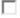 